             РЕСПУБЛИКА ТАТАРСТАН                                                       ТАТАРСТАН  РЕСПУБЛИКАСЫ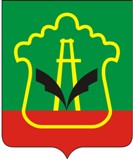           КОНТРОЛЬНО-СЧЕТНАЯ ПАЛАТА                                                                  ӘЛМӘТ                     АЛЬМЕТЬЕВСКОГО                                                                   МУНИЦИПАЛЬ РАЙОНЫ                      МУНИЦИПАЛЬНОГО РАЙОНА                                                 КОНТРОЛЬ-ХИСАП ПАЛАТАСЫ          ул.Ленина, д.39, г.Альметьевск, 423450                                              Ленин ур., 39 нчы йорт, Әлмәт шәһәре, 423450Тел: 8 (8553) 39-01-71, 39-01-72, e-mail: ksp.almet@yandex.ru сайт: almetyevsk.tatar.ru13 апреля 2022 г.   № 10  ЗАКЛЮЧЕНИЕна годовой Отчет об исполнении бюджетаАльметьевского  муниципального  района  Республики Татарстан  за 2021 годНастоящее Заключение на отчет об исполнении бюджета Альметьевского муниципального района Республики Татарстан за 2021 год (далее – заключение) подготовлено Контрольно-счётной палатой Альметьевского муниципального района (далее-Контрольно-счётная палата, КСП) в соответствии с пунктом 4  статьи 264.4. Бюджетного кодекса Российской Федерации, со статьей  9 Федерального закона от 07.02.2011 № 6-ФЗ «Об общих принципах организации и деятельности контрольно-счётных органов субъектов Российской Федерации и муниципальных образований», частью 2  статьи 47 Положения о бюджетном процессе в Альметьевском муниципальном районе, утвержденным решением Совета Альметьевского муниципального района от 19 ноября 2014 № 414 (с учетом последующих изменений) (далее- Положение о бюджетном процессе), статьей 8 Положения о Контрольно-счётной палате Альметьевского муниципального района, утвержденным решением Совета Альметьевского муниципального района  от 15 ноября 2021 № 88, пунктом 2.4. Плана работы Контрольно-счётной палаты Альметьевского муниципального района на 2022 год.Общие положения.Годовой отчет об исполнении бюджета Альметьевского муниципального района за 2021 год (далее – годовой отчёт) и проект Решения Совета Альметьевского муниципального района «Отчет об исполнении бюджета Альметьевского муниципального района Республики Татарстан за 2021 год» (далее -  проект решения об исполнении бюджета), иные документы, подлежащие представлению одновременно с годовым отчетом, направлены руководителем Исполнительного комитета Альметьевского муниципального района Каюмовым А.М. в Контрольно-счётную палату Альметьевского муниципального района (далее – Контрольно-счётная палата, КСП)  своевременно – 30.03.2022 года (исх. № 2172и от 10.03.2022) и отвечают требованиям бюджетного законодательства Российской Федерации.Настоящее заключение подготовлено на основе проверки проекта решения об исполнении бюджета и результатов внешних проверок годовой бюджетной отчетности главных администраторов средств бюджета Альметьевского муниципального района, проведенных в соответствии со статьей 264.4. Бюджетного кодекса Российской Федерации (далее – БК РФ) и статьей 47 Положения о бюджетном процессе. Целями проведения внешней проверки отчета по исполнению бюджета Альметьевского муниципального района за 2021 год являются:-  подтверждение полноты и достоверности данных об исполнении бюджета Альметьевского муниципального района;- оценка соблюдения бюджетного законодательства при осуществлении бюджетного процесса в Альметьевском муниципальном районе;- оценка уровня исполнения показателей, утвержденных Решением Совета Альметьевского муниципального района от 11.12.2020 г. № 16  «О бюджете Альметьевского муниципального района на 2021 год и на плановый период 2022 и 2023 годов».Проведённая Контрольно-счётной палатой проверка включила в себя:- внешнюю проверку бюджетной отчётности 9 главных администраторов бюджетных средств;- подготовку заключения на годовой отчёт об исполнении бюджета муниципального района.Настоящее Заключение подготовлено с учётом требований Стандарта внешнего муниципального финансового контроля «Проведение внешней проверки годового отчета об исполнении бюджета Альметьевского муниципального района совместно с проверкой достоверности годовой бюджетной отчетности главных администраторов бюджетных средств», утверждённого решением Коллегии Контрольно-счетной палаты Альметьевского муниципального района Республики Татарстан, протокол заседания от 28.08.2013 №1.При подготовке заключения использованы данные статистической и бюджетной отчетности, иные материалы, представленные по запросам  Контрольно-счётной палаты Финансово-бюджетной палатой Альметьевского муниципального района, Исполнительным комитетом Альметьевского муниципального района.Анализ социально-экономического развития Альметьевского муниципального района за 2021 год. Общая оценка социально-экономической ситуации в районе.Площадь Альметьевского муниципального района  составляет 2 543 кв. км.    В состав района входят 2 городских (город Альметьевск и поселок городского типа Нижняя Мактама) и 35 сельских поселений. В границах   муниципального района в соответствии с Законом Республики Татарстан от 31 января 2005 г. N 9-ЗРТ «Об установлении границ территорий и статусе муниципального образования «Альметьевский муниципальный район» и муниципальных образований в его составе» расположено 99 населенных пунктов. Административным центром является город Альметьевск.Численность населения  района на 01.01.2022 составила 207376 человек, что на 758 человек меньше предыдущего года. Территориальная структура расселения показывает, что в районе преобладает городское население, на долю которого приходится порядка 80,5% от общей численности населения района. Основную долю (80%) в общей структуре экономики района составляет нефтедобывающая промышленность, представленная подразделениями компании «Татнефть», сервисными предприятиями «ТаграС-Холдинг», малыми нефтяными компаниями. Стабильность экономики обеспечивают крупные производственные предприятия, среди них: филиал АО «Выксунский металлургический завод» («Альметьевский трубный завод»), АО «СМП-Нефтегаз», ООО «РИМЕРА-Алнас», ООО «Гольфстрим», малые и средние машиностроительные предприятия.По итогам отчетного года объем отгруженных
товаров, работ и услуг по крупным и средним предприятиям района составил 1342 млрд руб. (в 2020 году - 859 млрд руб.).Количество экономически активных хозяйствующих субъектов малого бизнеса составило 15,9 тыс. (в 2020 г. - 12,3 тыс.), в том числе 3004 – юридических лиц, 4060 – индивидуальных предпринимателей, 8839 - самозанятых.На территории Альметьевского муниципального района осуществляют
деятельность 86 сельхозтоваропроизводителей, в том числе: 1 акционерное общество, 20 обществ с ограниченной ответственностью, 65 крестьянских (фермерских) хозяйств различных форм собственности. Общая площадь пашни района составляет более 83 тысяч гектаров. Под урожай 2021 года агропромышленным комплексом района было засеяно
более 44 тыс. га зерновых и зернобобовых культур, кормовых более 15 тыс. га,
технических 7 тыс. га. В связи с сильной засухой в прошлом году урожайность сельскохозяйственных культур составила всего 7,1 ц/га, общий объем валовой продукции составляет 1 млрд 160 млн руб., из них:  растениеводство - 618 млн 334 тыс. руб.;  животноводство - 542 млн 138 тыс. руб., что составляет 75% к объѐмам 2020  года. В сельхозформированиях и КФХ содержится 6878 голов крупного рогатого скота, из них 2087 коров. С начала года произведено 15,1 тыс. тн. молока, 1006 тн.мяса. В 2021 году из 8643,6 га неиспользуемых сельскохозяйственных земель вовлечено в оборот 1962,2 га.По итогам 2021 года план жилищного строительства в районе выполнен в
полном объеме, введено 111476 кв. м. жилья, в том числе 37309 кв. м. –
многоквартирные жилые дома, 74167 кв. м. – индивидуальное жилье.
По программе социальной ипотеки введен в эксплуатацию
120-квартирный дом в мкр. Западные ворота. В рамках инвестиционного жилья
построено 4 дома на 557 квартир. Обеспеченность жилой площадью на одного
жителя составила 28,4 кв. м. (рост на 0,2 кв. м.).Выполнен капитальный ремонт 37 жилых домов на сумму более 310 млн рублей, в 4-х из которых заменены 6 лифтов.Денежные доходы на душу населения (в среднем за месяц) составили 48 309,8 рублей, что выше показателя 2020 года на  6,2%.Объем отгруженных товаров собственного производства, выполненных работ и услуг собственными силами за 2021 год составил 1 342,8 млн. рублей (156,2 % к уровню 2020 года).Объем инвестиций в основной капитал за 2021 год составил 22 431,9 млн. рублей (52% к уровню 2020 года);Уровень безработицы в 2021 году составил 0,64% от численности экономически активного населения, что на 32,6% ниже показателя 2020 года.Анализ бюджетного процесса в Альметьевском муниципальном районе.Бюджетный процесс в Альметьевском муниципальном районе основывается на положениях Бюджетного кодекса Российской Федерации, Бюджетного кодекса Республики Татарстан, Устава Альметьевского муниципального района, Положения о бюджетном процессе в Альметьевском муниципальном районе.В 2021 году бюджетный процесс в Альметьевском муниципальном районе осуществлялся в соответствии с Положением о бюджетном процессе и Решением  Совета Альметьевского муниципального района от 11.12.2020 № 16 «О бюджете Альметьевского муниципального района Республики Татарстан на 2021 год и на плановый период 2022 и 2023 годов».Исполнение бюджета муниципального района  в 2021 году осуществлялось Финансово-бюджетной палатой района на основе сводной бюджетной росписи, утвержденной председателем Финансово-бюджетной палаты до начала очередного финансового года и планового периода - 11.12.2020 года  и на конец текущего финансового года и планового периода – 30.12.2021 года. Бюджет муниципального района исполнялся через открытые в отделении Федерального казначейства по Республике Татарстан лицевые счёта.Финансово-бюджетная палата района наделена правами юридического лица, является муниципальным казенным учреждением, образуемым для исполнения муниципальных функций по составлению и организации исполнения бюджета муниципального района, финансовое обеспечение которого осуществляется за счет средств бюджета муниципального района за основании бюджетной сметы. Финансово-бюджетная палата имеет печать и штампы со своим наименованием, бланки со своим наименованием и лицевой счет в Управлении Федерального казначейства по Республике Татарстан.Во исполнение статей 217 «Сводная бюджетная роспись», 219.1 «Бюджетная роспись», 219.2 «Исполнение бюджета по источникам финансирования дефицита бюджета» Бюджетного кодекса РФ Порядок составления и ведения сводной бюджетной росписи бюджета муниципального района и бюджетных росписей главных распорядителей средств бюджета муниципального района (главных администраторов источников финансирования дефицита бюджета муниципального района) Финансово-бюджетной палатой Альметьевского муниципального района не утвержден.Годовая бюджетная отчетность об исполнении бюджета Альметьевского муниципального района за 2021 год представлена в Министерство финансов Республики Татарстан  в установленные сроки. Анализ исполнения основных характеристик бюджета Альметьевского муниципального района в 2021 году и соответствия отчета об исполнении бюджета Района за отчетный финансовый год бюджетному законодательству. Бюджет Альметьевского муниципального района на 2021 год утвержден решением Совета Альметьевского муниципального района от 11.12.2020г. № 16  по доходам в сумме 4 570 275,0 тыс. рублей,  из них налоговые доходы составляют 1 127 072,3 тыс. рублей, неналоговые доходы – 87 596,0  тыс. рублей,  безвозмездные поступления от других бюджетов бюджетной системы РФ – 3 355 606,7 тыс. рублей, в том числе: из бюджета РТ –  2 019 469,6 тыс. рублей, из бюджетов поселений – 1 336 137,1 тыс. рублей и по расходам в сумме 4 570 275,0 тыс. рублей.  Дефицит (профицит) бюджета составил 0 тыс.рублей.В ходе исполнения бюджета Альметьевского муниципального района шесть  раз вносились изменения в решение о бюджете на 2021 год.          Внесенные изменения в бюджетные назначения обусловлены в основном: - необходимостью отражения в доходной и расходной части бюджета полученных средств от бюджетов других уровней, а также собственных доходов в объемах, отличных от показателей, которые были ранее запланированы; - внутренним перераспределением бюджетных ассигнований в связи с уточнением расходных обязательств бюджета в ходе его исполнения. Анализ изменений решения о бюджете на 2021 год представлен в нижеследующей таблице. тыс. руб.По результатам внешней проверки годовой бюджетной отчетности главных администраторов бюджетных средств за 2021 год установлено: ● доходы районного бюджета составили 5 185 972,8 тыс. рублей, в том числе: - налоговые доходы –   1 154 482,8 тыс. руб.;- неналоговые доходы –   141 404,2 тыс. руб.;- безвозмездные поступления – 3 890 085,9 тыс.руб.;● расходы бюджета составили  -  5 175 197,8 тыс. руб.;● дефицит бюджета составил  -  10 775,0 тыс. руб. В 2021 году предоставление кредитов, рассрочек, отсрочек по уплате налогов и сборов в местный бюджет не предусмотрено; кредиты, льготы, отсрочки по налогам за 2021 год не предоставлялись. Выдача муниципальных гарантий не предусматривалась, муниципальные гарантии за 2021 год не предоставлялись.Решением Совета Альметьевского муниципального района от 11.12.2020г. № 16 верхний предел муниципального долга на 01.01.2022г. по долговым обязательствам Альметьевского муниципального района установлен в размере 0  рублей. По состоянию на 01.01.2022г.  фактический объем муниципального долга составляет 0  рублей.Привлечение дополнительных кредитных средств не предусмотрено.Программа муниципальных заимствований на 2021 год Решением Совета Альметьевского муниципального района от 11.12.2020г. № 16 не утверждалась.          По сравнению с аналогичным показателем на 1 января 2021 года  размер муниципального долга по состоянию на 1 января  2022 года  не изменился, и составил 0 рублей.Расходы на обслуживание муниципального долга в бюджете на 2021 год не предусматривались. Исполнение доходной части бюджета Альметьевского муниципального района.        Согласно Отчету об исполнении бюджета за 2021 год доходы бюджета Альметьевского муниципального района  в отчетном году составили 5 185 972,8 тыс. рублей или 99,2% от прогнозного показателя, утвержденного Решением Совета Альметьевского муниципального района от 11.12.2020 г.  № 16 «О бюджете Альметьевского муниципального района на 2021 год и на плановый период 2022 и 2023 годов» (с изменениями, внесенными Решением Совета АМР от 27.12.2021 № 116), что подтверждено в ходе внешней проверки, проведенной Контрольно-счетной палатой Альметьевского муниципального района.        Доходная часть бюджета Альметьевского муниципального района за 2021 год сформирована за счет поступлений доходов, администрируемых следующими учреждениями:       Из 24 администраторов доходов бюджета Альметьевского муниципального района отчетность по доходам предоставили 6 администраторов:Счетная палата Республики Татарстан;Министерство экологии и природных ресурсов РТ;Инспекция государственного строительного надзора РТ;Федеральная налоговая служба;Комитет земельно-имущественных отношений и градостроительной деятельности АМР РТ;Финансово-бюджетная палата АМР РТ.       В 2021 году доходы бюджета Альметьевского муниципального района увеличились по сравнению с аналогичным показателем 2020 года на 167 681,0 тыс.руб. или на 3,3%.  Динамика исполнения доходов бюджета  Альметьевского муниципального района за 2020-2021 годы  представлена на диаграмме 1.                                                                                                            Диаграмма 1Динамика исполнения доходовбюджета  Альметьевского муниципального района за 2020-2021 годы                                                                                                                     млн.руб.По сравнению с 2020 годом налоговые доходы бюджета увеличились на 252 672,8 тыс. руб. или на 28%, неналоговые доходы увеличились на 18 120,1 тыс.руб. или на 14,7%, безвозмездные поступления уменьшились на 103 111,7 тыс.руб. или на 2,6%.       Структура доходов бюджета  Альметьевского муниципального района за 2020-2021 годы  представлена на диаграмме 2.                                                                                                                 Диаграмма 2.   Структура доходов бюджетаАльметьевского муниципального района за 2020-2021 годыТаким образом, в отчетном году в структуре поступления доходов бюджета Альметьевского муниципального района отмечается увеличение доли налоговых и неналоговых доходов и снижение доли безвозмездных поступлений.  В результате анализа исполнения бюджета по доходам установлено, что наибольший удельный вес в общей сумме  доходов составили безвозмездные поступления, доля которых составила 75%, и вторым по значимости доходным источником является налог на доходы физических лиц – 16,5%.    Налоговые доходы        Налоговые доходы бюджета района за 2021 год составили  1 154 482,8 тыс. рублей или  99,9% от утвержденного показателя.План поступлений налоговых доходов в разрезе основных источников выполнен в следующих объемах:Налог на доходы физических лиц    -  853 852,8 тыс. рублей или 99,6 % от уточненных назначений;Единый налог на вмененный доход	         -  20 777,8 тыс. рублей  или 101,2% от уточненных назначений;Налог, взимаемый в связи с применением упрощенной системы налогообложения        -  143 676,9 тыс. рублей или  101,2% от уточненных назначений; Налог, взимаемый в связи  с применениемпатентной системы налогообложения – 61 156,6 тыс.руб. или 101,2% от уточненных назначений;Налоги на товары (работы, услуги), реализуемые на территории Российской           Федерации                                                             - 51 045,8 тыс.руб.  или 100,9% от уточненных назначений;Государственная пошлина                             -  22 130,5 тыс.руб.  или 98,5%  от уточненных назначений.        По состоянию на 01.01.2022 г. исполнение доходных показателей, по сравнению с уточненными плановыми,  представлены в нижеследующей таблице:                                                                                                                                                                                                                     тыс.руб.        Общий объем налоговых и неналоговых поступлений составил 1 295 887,0 тыс. рублей или 100,8% от утвержденного показателя и к уровню 2020 года увеличились  на 26,4%.       Структура налоговых доходов бюджета района в 2021 году по видам доходов представлена на диаграмме 3.                                                                                                   Диаграмма 3.Структура налоговых доходов бюджета района в 2021 году по видам доходов         Налог на доходы физических лиц является самым крупным доходным источником бюджета района. В отчетном году поступления по налогу на доходы физических лиц  составили  853 852,8 тыс. рублей или 73,9% в общей сумме налоговых доходов бюджета района.         Динамика исполнения налоговых доходов бюджета  Альметьевского муниципального района за 2020-2021 годы  представлена на диаграмме 4.                                                                                                        Диаграмма 4.Динамика исполнения налоговых доходов бюджета  Альметьевского муниципального района за 2020-2021 годы                                                                                                              млн.руб. По сравнению с 2020 годом поступления налога на доходы физических лиц  увеличились на 207 109,2 тыс. рублей или на 32,0%. Повышение поступлений налога на доходы физических лиц в 2021 году связано с ростом в экономике в целом (увеличение добычи нефти, снятие ограничений работы предприятий в связи с распространением инфекции).Поступления налога, взимаемого в связи с применением упрощенной системы налогообложения, составили 143 676,9 тыс.рублей или 101,2% от утвержденного показателя и к уровню 2020 года увеличились на 39 120,4 тыс.руб. или на 3,0 %.Поступления единого налога на вмененный доход для отдельных видов деятельности составили 20 777,8 тыс. рублей или 101,2% от утвержденного показателя и к уровню 2020 года уменьшились на 55 947,2 тыс.руб. или на 72,9%. Снижение доходов бюджета от единого налога на вмененный доход для отдельных видов деятельности в 2021 году связано с отменой специального налогового режима – единого налога на вмененный доход с 1 января 2021 года в соответствии с п.8 ст.5 Федерального закона от 29 июня 2012 г. N 97-ФЗ.Поступления акциза по подакцизным товарам (продукции), производимым на территории Российской Федерации составили 51 045,8тыс. рублей или 100,9% от утвержденного показателя и к уровню 2020 года увеличились  на 10 922,3 тыс.руб. или на 27,2%. Поступления единого сельскохозяйственного налога составили 49,5 тыс. рублей или 15% от утвержденного показателя и к уровню 2020 года уменьшились на 85,1%.Поступления от государственной пошлины составили 22 130,5тыс. рублей или 98,5% от утвержденного показателя и в сравнении с показателем 2020 года уменьшились на 19,8%.  Доходы бюджета от налога, взимаемого в связи с применением патентной системы налогообложения в 2021 году составили 61 156,6 тыс.рублей или 101,2% от утвержденного показателя и в сравнении с показателем 2020 года увеличились на 56 431,0 тыс.руб. или на 1194%. Поступления налога на добычу общераспространенных полезных ископаемых составили 1 791,6 тыс. рублей или 104,9% от утвержденного показателя.     Неналоговые доходыНеналоговых доходов в бюджет муниципального района поступило в сумме 141 404,2 тыс. рублей, или 108,1% от уточненного годового плана. Удельный вес неналоговых доходов в общей сумме всех поступлений составил 2,7% .         Структура неналоговых доходов представлена на диаграмме 5.                                                                                                         Диаграмма 5.                                   Структура неналоговых доходов бюджета Альметьевского муниципального района в 2021 году           Основными источниками неналоговых поступлений в 2021 году являлись доходы от использования имущества, находящегося в государственной и муниципальной собственности, поступившие в объеме 75 599,0 тыс. рублей, или 101,0% к уточненному показателю и уменьшились по сравнению с 2020 годом на 1 385,3тыс.руб. или на 1,8%.Основная доля (93%) в доходах от использования имущества, находящегося в муниципальной собственности принадлежит доходам, полученным в виде арендной  платы за земельные участки, государственная собственность на которые не разграничена, а также средства от продажи права на заключение договоров аренды указанных земельных участков. Доходы, полученные в виде арендной либо иной платы за передачу в возмездное пользование  муниципального имущества, составили 73 537,6 тыс. рублей или 100,8% от утвержденного показателя, в том числе:     - арендная плата за земельные участки, а также средства от продажи права на заключение договоров аренды земли – 70 318,5 тыс. рублей;     - доходы от сдачи в аренду имущества, находящегося в оперативном управлении органов местного самоуправления и созданных ими учреждений –  53,7 тыс. рублей;- доходы от сдачи в аренду имущества, составляющего государственную (муниципальную) казну (за исключением земельных участков) – 3 165,4 тыс.руб.Доходы в виде прибыли, приходящейся на доли в уставных (складочных) капиталах обществ, или дивидендов по акциям, принадлежащим муниципальному району в ПАО «Татнефть» им. В.Д.Шашина и АО «Альметьевск-Водоканал» составили 65,2 тыс. рублей или 118,5% от утвержденного показателя.           Доходы от перечисления части прибыли муниципальных унитарных предприятий, остающейся после уплаты налогов и обязательных платежей в 2021 году составили 6,4 тыс.рублей (МУП «УКС») или 100% от утвержденного показателя.         Платежи при пользовании природными ресурсами составили  16 311,2 тыс. рублей или 202,7% от утвержденного показателя, в том числе:- плата за выбросы загрязняющих веществ в атмосферный воздух стационарными объектами –  2 112,5 тыс.руб.,- плата за сбросы загрязняющих веществ в водные объекты – 1 260,0 тыс.руб.,- плата за размещение отходов производства и потребления – 12 861,4 тыс.руб.,- плата за выбросы загрязняющих веществ, образующихся при сжигании на факельных установках и (или) рассеивании попутного нефтяного газа – 77,3 тыс. рублей.      Доходы от оказания платных услуг и компенсации затрат государства составили  670,7 тыс. рублей, в том числе:    - доходы, поступающие в порядке возмещения расходов, понесенных в связи с эксплуатацией имущества муниципальных районов  – 212,1тыс.руб.;          - прочие доходы от компенсации затрат государства –  458,6 тыс.руб.      Доходы от продажи материальных и нематериальных активов составили 35 986,0 тыс. рублей или 101,7 % от утвержденного показателя, в том числе:        - доходы от продажи квартир –  688,5 тыс.рублей;        - доходы от продажи земельных участков –  34 214,6 тыс. рублей.      Поступления от штрафов, санкций, возмещения ущерба составили 12 104,9 тыс. рублей или 98,9 % от утвержденного показателя, из них:        - административные штрафы, установленные Кодексом Российской федерации об административных правонарушениях – 5 212,2 тыс.рублей;       - штрафы, неустойки, пени, уплаченные в соответствии с законом или договором в случае неисполнения или ненадлежащего исполнения обязательств перед государством (муниципальным) органом, органом управления государственным внебюджетным фондом, казенным учреждением, Центральным банком РФ, иной организацией, действующей от имени РФ – 1 225,9 тыс.рублей;       - платежи в целях возмещения причиненного ущерба (убытков) – 1 670,8 тыс.рублей;       - денежные взыскания, налагаемые в возмещение ущерба, причиненного в результате незаконного или нецелевого использования бюджетных средств – 5,0 тыс.рублей;       - доходы от денежных взысканий (штрафов), поступающие в счет погашения задолженности, образовавшейся до 01 января 2020 года, подлежащие зачислению в бюджеты бюджетной системы РФ по нормативам, действовавшим в 2019 году –1 365,8 тыс.рублей;       - платежи, уплачиваемые в целях возмещения вреда  - 3 993,0  тыс.рублей;       - прочие неналоговые доходы – 732,4 тыс.рублей. Безвозмездные поступленияОбъем безвозмездных поступлений от бюджетов других уровней составил 3 890 085,8 тыс. рублей или 98,7% от уточненного годового плана.В том числе:- субсидии –   1 208 262,4 тыс. руб. (96,9%),- субвенции –  1708 174,7 тыс. руб. (99,3%),         - иные межбюджетные трансферты  - 989 478,4 тыс. руб. (97,3%),         - безвозмездные поступления от государственных (муниципальных) организаций – 37 564,4 тыс.рублей (220,5 %),   - безвозмездные поступления от негосударственных организаций – 1 016,8 тыс.руб. (100,0%),   - доходы бюджетов бюджетной системы РФ от возврата остатков субсидий, субвенций и иных межбюджетных трансфертов, имеющих целевое назначение, прошлых лет – 5 834,5 тыс.рублей,   - возврат остатков субсидий, субвенций и иных межбюджетных трансфертов, имеющих целевое значение прошлых лет – (- 60 245,3) тыс.рублей.Объемы безвозмездных поступлений представлены в таблице:                                                                                                          (в тыс.руб.)В 2021 году бюджету Альметьевского муниципального района из бюджета Республики Татарстан предоставлены субсидии в сумме 226 301,9 тыс.руб. на следующие цели:Не использованы в прошедшем году субсидии из бюджета Республики Татарстан, выделенные на обеспечение организации отдыха детей в каникулярное время в сумме 49,0 тыс.руб.В 2021 году бюджету Альметьевского муниципального района из бюджета Республики Татарстан предоставлены субвенции в сумме 1 603 630,4 тыс.руб. на следующие цели:Не использованы в прошедшем году субвенции из бюджета Республики Татарстан в сумме 15 999,6 тыс.руб.В 2021 году бюджету Альметьевского муниципального района из бюджета Республики Татарстан предоставлены иные межбюджетные трансферты в сумме 608 499,9 тыс.руб. на следующие цели:Не использованы в прошедшем году иные межбюджетные трансферты из бюджета Республики Татарстан в сумме 25 621,3 тыс.руб., в том числе: 1) межбюджетные трансферты в соответствии с ПКМ РТ от 22.11.2013 № 909 на решение вопросов местного значения, осуществляемое привлечением средств самообложения – 15 580,0 тыс.руб., 2) межбюджетные трансферты на поощрение работников дополнительного образования, оплата труда которых регулируется «майскими» указами президента РТ – 8 801,9 тыс.руб., 3) грант на поддержку творческих коллективов – 900,0 тыс.руб.Недоимка в местный бюджетПо состоянию  на 01.01.2022 г. недоимка по налогам и сборам, зачисляемым в консолидированный бюджет района, составила 45 485,6 тыс. рублей, по сравнению с соответствующим периодом прошлого года недоимка уменьшилась на 9 444,5 тыс. рублей или на 17,2%. Существенно, на 5 598,1 тыс.рублей или на 28,2% по отношению к 01.01.2021 г. уменьшилась недоимка по земельному налогу. Решением Совета Альметьевского муниципального района от 17.06.2021 № 57 размер платежа, в бюджет Альметьевского муниципального района части чистой прибыли, остающейся в распоряжении муниципальных унитарных предприятий после уплаты налогов и иных обязательных платежей снижен, и составил 1% (было 30%).         Льготы по арендной плате за муниципальное имущество не предоставлялись. Расходование средств резервного фонда Альметьевского муниципального района        Решением о бюджете на 2021 год в расходной части бюджета Района предусмотрены  средства  резервного фонда в сумме 10 597,3 тыс.рублей или 0,9 % от утвержденного расхода бюджета района, что не превышает предельного установленного п.3 ст.81 Бюджетного кодекса РФ размера 3 процента.         В ходе исполнения бюджета Альметьевского муниципального района средства Резервного фонда были перераспределены, и отражены в расходах главных распорядителей бюджетных средств (получателей средств бюджета района). За счет средств Резервного фонда Исполнительного комитета Альметьевского муниципального района в общей сумме 6 894,1 тыс.руб.  выданы субсидии на следующие цели:Субсидия некоммерческой организации, осуществляющей деятельность в сфере социальной поддержки ветеранов (пенсионеров) Альметьевского муниципального района, на организацию, участие и проведение разного рода мероприятий, оплату коммунальных услуг и текущих расходов для обеспечения деятельности организации – 600,0 тыс.руб.;Субсидия социально-ориентированной некоммерческой организации, осуществляющей образовательную деятельность в сфере инновационного развития системы образования Альметьевского муниципального района РТ в целях финансового обеспечения текущей деятельности, определенной уставом (для оплаты коммунальных услуг  ЧОУ «Средняя школа № 23 «Менеджер») – 2 109,4 тыс.руб.;Субсидия некоммерческой организации, задействованной в ликвидации пожаров в лесных массивах на оплату затрат по организации питания сотрудников (Альметьевское РайПО) – 184,6 тыс.руб.;Субсидия МУП «АТУ» на возмещение недополученных доходов исходя из фактических объемов перевезенных пассажиров маршрутами № 1, 3, 7А, 7Б за 2021 год – 4 000,0 тыс.руб.Направления расходования денежных средств Резервного фонда не противоречат Р.3 Положения о порядке расходования средств резервного фонда Исполнительного комитета Альметьевского муниципального района Республики Татарстан, утвержденному  постановлением Исполнительного комитета Альметьевского муниципального района РТ от 4 мая 2012 г. N 1452. В нарушение п.7 ст.81 Бюджетного кодекса Российской Федерации, ст.12 Решения Совета Альметьевского муниципального района РТ от 19 ноября 2014 г. N 414 «О Положении о бюджетном процессе в Альметьевском муниципальном районе Республики Татарстан», Отчет об использовании бюджетных ассигнований резервного фонда Исполнительного комитета Альметьевского муниципального района к годовому отчету об исполнении бюджета Альметьевского муниципального района за 2021 год не приложен.Анализ расходов бюджета Альметьевского муниципального района.Расходная часть бюджета Альметьевского муниципального района в 2021 году исполнена в размере 5 175 197,8 тыс. рублей или 97,1% от уточненного показателя (5 332 418,9 тыс. рублей). Функциональная структура расходов бюджета Альметьевского муниципального района        По состоянию на 01.01.2022г. исполнение расходных  показателей, по сравнению с уточненными плановыми,  представлены в нижеследующей таблице:                                                                                                                                                                                                                                        тыс.руб.        В ходе анализа исполнения расходов по разделам функциональной структуры расходов установлено, что в 2021 году исполнены в полном объеме следующие разделы:- 0200 «Национальная оборона»;- 0300 «Национальная безопасность и правоохранительная деятельность»;- 0600 «Охрана окружающей среды»;- 0900 «Здравоохранение»;- 1200 «Средства массовой информации»;- 1400 «Межбюджетные трансферты общего характера бюджетам субъектов Российской Федерации и муниципальных образований».Ниже утвержденных показателей исполнены расходы по девяти  разделам  классификации расходов:- 0100 «Общегосударственные вопросы» –  бюджетные ассигнования освоены в сумме 433 109,1 тыс. руб. или 99,5 % от утвержденного показателя;- 0400 «Национальная экономика» -  245 459,3 тыс.руб. или  92,5%;-  0500 «Жилищно-коммунальное хозяйство» –  207 886,4 тыс. рублей или 99,9 %;- 0700 «Образование» -  3 595 873,2 тыс.руб. или 98,5 %;- 0800 «Культура, кинематография» - 248 254,4 тыс.руб. или 92,6%;- 1000 «Социальная политика» – 121 457,9 тыс. руб. или 67,2%;- 1100 «Физическая культура и спорт» -246 229,9 тыс.руб. или 99,3%.В целом расходы бюджета не исполнены на 157 221,1  тыс.руб., что составляет 2,9% от плановых назначений.В расходах бюджета Альметьевского муниципального района наибольший удельный вес приходится на следующие разделы: «Образование» –69,5%, «Жилищно-коммунальное хозяйство» – 4 %, «Общегосударственные вопросы» – 8,4%, «Культура» - 4,8 %, «Физическая культура и спорт»  - 4,7%, «Национальная экономика» - 4,0 %.Наименьший удельный вес в расходах бюджета приходится на разделы: «Средства массовой информации» - 0,2%,  «Национальная оборона» - 0,1%,  «Здравоохранение» – 0,1 %, «Межбюджетные трансферты общего характера бюджетам субъектов Российской Федерации и муниципальных образований» - 0,4%, «Национальная безопасность и правоохранительная деятельность» - 0,5%.         Анализ расходной части бюджета показал, что бюджет имеет социальную направленность, о чем свидетельствует его структура, их доля в общей сумме расходов составляет 81,4%  или 4 215 283,4 тыс.руб. В том числе: Аналогичные расходы бюджета за предыдущий период составили 3 599 049,8 тыс.руб. или 70,1%, то есть, удельный вес расходов на социальную сферу в 2021 году повысился на 11,3 процентных пункта при  абсолютном увеличении расходов на 616 233,6 тыс.руб.При утверждении бюджета на 2021 год расходы на социальную сферу были предусмотрены в размере 3 935 697,0  тыс.руб. или 86,1% от расходной части бюджета. В процессе исполнения бюджета расходы на данную сферу были увеличены на 279 586,4  тыс.руб. и утверждены в размере 4 350 553,3 тыс.руб. или 81,6 процента от расходной части бюджета.Согласно проекту отчета об исполнении бюджета Альметьевского муниципального района за 2021 год фактические расходы на социальную сферу меньше на 135 269,9 тыс.руб.  по сравнению с последней редакцией бюджета на 2021 год и составили 4 215 283,4 тыс.руб.В процессе исполнения бюджета в первоочередном порядке денежные средства  выделялись на заработную плату, начисления на оплату труда, оплату коммунальных услуг, питание и социальные выплаты.          По разделу «Жилищно-коммунальное хозяйство» - удельный вес в расходах бюджета составил 4,0%. Расходы   на жилищно-коммунальное хозяйство за 2021 год составили 207 886,4тыс. рублей,  в том числе: на обеспечение мероприятий по капитальному ремонту многоквартирных домов 83 147,0 тыс.руб., капитальные вложения в объекты государственной (муниципальной) собственности (строительство очистных сооружений) –17 992,4 тыс.руб., на обеспечение мероприятий по благоустройству – 106 276,6 тыс.руб. (уличное освещение – 21 051,9 тыс.руб., озеленение – 21 874,0 тыс.руб., содержание кладбищ – 2 174,2 тыс.руб., содержание парков и скверов – 12 443,5 тыс.руб., прочие мероприятия в области благоустройства – 6 520,5 тыс.руб.).      По разделу «Национальная экономика» - удельный вес в расходах бюджета составил 4,7%. Расходы на национальную экономику района составили  245 459,3 тыс.рублей, в том числе: мероприятия по реализации государственных полномочий в сфере организации проведения мероприятий по предупреждению и ликвидации болезней животных, их лечению, отлову и содержанию безнадзорных животных, защите населения от болезней, общих для человека и животных в сумме 3 259,4 тыс.руб.; субсидии транспортным организациям на возмещение недополученных доходов и (или) возмещение фактически понесенных затрат в связи с производством (реализацией) товаров, выполнением работ, оказанием услуг в сумме 67 103,0 тыс.руб.; на содержание, капитальный ремонт и текущий ремонт дорожного хозяйства и реализацию мероприятий в рамках муниципального дорожного фонда в сумме 171 255,2 тыс.руб.Расходы   на реализацию мероприятий в рамках муниципального дорожного фонда за 2021 год составили  52 073,4  тыс. рублей. Средства местного бюджета использованы в соответствии с планом дорожных работ на дорогах общего пользования местного значения Альметьевского муниципального района на 2021 год.Муниципальный дорожный фонд.Решением Совета Альметьевского муниципального района Республики Татарстан от 15 ноября 2013 г. N 343 утвержден Порядок формирования и использования бюджетных ассигнований муниципального дорожного фонда Альметьевского муниципального района Республики Татарстан. В соответствии с требованиями ст.179.4. Бюджетного кодекса РФ Решением Совета Альметьевского муниципального района Республики Татарстан от 11 декабря 2020 № 16 «О бюджете Альметьевского муниципального района Республики Татарстан на 2021 год и плановый период 2022 и 2023 годов» утвержден объем бюджетных ассигнований муниципального дорожного фонда в размере 49 200,0 тыс.руб.В ходе исполнения бюджета района объем средств муниципального дорожного фонда уточнялся, Решением Совета Альметьевского муниципального района Республики Татарстан от 11 декабря 2020 № 16 «О бюджете Альметьевского муниципального района Республики Татарстан на 2021 год и плановый период 2022 и 2023 годов» (в редакции Решения от 27 декабря 2021 № 116) утвержден объем бюджетных ассигнований дорожного фонда в размере 54 276,3 тыс.руб., что соответствует требованиям ст.179.4. Бюджетного кодекса РФ.По данным сводной бюджетной росписи, утвержденной 27.12.2021 года объем бюджетных ассигнований муниципального дорожного фонда составляет 54 276,3 тыс.руб.Согласно показателей отчета об использовании бюджетных ассигнований дорожного фонда за 2021 год доходы от акцизов на автомобильный бензин составляют 51 045,8 тыс.руб, остаток средств фонда на 1 января 2022 года составляет в сумме 2 648,7 тыс.руб.Постановлением исполнительного комитета Альметьевского муниципального района от 30 апреля 2021 № 630 утвержден план дорожных работ на дорогах общего пользования местного значения Альметьевского муниципального района на 2021 год. Расходы дорожного фонда согласно представленному отчету составили 51 464,0 тыс.руб. Расходы  произведены на капитальный ремонт и ремонт действующей сети автомобильных дорог Альметьевского муниципального района, установка дорожных знаков, в соответствии с утвержденным планом дорожных работ, согласно заключенному по итогам аукциона в электронной форме, муниципальному контракту № 2021.0212 от 23.08.2021 г., в том числе:        Дорожные работы по муниципальному контракту выполнены в полном объеме, оплата заказчиком произведена в полном объеме, дебиторская и кредиторская задолженность отсутствует. В 2021 году реализованы мероприятия по организации и проведению торгов, запросов котировок  на поставки товаров, выполнение работ, оказание услуг для муниципальных нужд. В 2021 году заключено 7182 контрактов на общую сумму 1 190 388,5 тыс. рублей, в том числе по результатам аукционов в электронной форме, конкурсов (открытых; с ограниченным участием) и запросов котировок заключено 3013 контракта на общую сумму 613 764,5 тыс. рублей. По результатам торгов сумма снижения составила 100 162,0 тыс. рублей или 9,7% от начальной (максимальной) цены. С единственным поставщиком (связь, тепловая энергия, водоснабжение, электроэнергия) заключено 1087 контрактов на общую сумму 475 291,0 тыс. рублей, что составляет 46% от общего годового объема закупок.         В 2021 году заключено 3082 контракта  малой закупки (на основании п.4 ст.93, п.5 ст.93 № 44-ФЗ) на сумму 101 333,0  тыс. рублей, что составляет 8,5% от общего годового объема заключенных контрактов.Информация по способам размещения заказа за 2021 год                                                                                                 (тыс. рублей)Структура  расходов бюджета  Альметьевского  муниципального района   за 2021 год  представлена на диаграмме 6.                                                                                                                                                                                                                                    Диаграмма 6Структура  расходов бюджета  Альметьевского  муниципального района   за 2021 годСогласно Сведениям об исполнении бюджета, неисполнение расходов допущено по предоставленным из бюджета РТ субсидиям, субвенциям, и иным межбюджетным трансфертам в общей сумме 47 340,7 тыс.руб., в том числе: субвенции – 15 999,6 тыс.руб., субсидии – 49,0 тыс.руб., иные межбюджетные трансферты – 31 292,0 тыс.руб., по следующим разделам: - по разделу 0100 «Общегосударственные вопросы» не использованы межбюджетные трансферты на общую сумму   147,8 тыс.руб., в том числе:- РКМ РТ № 627-р от 08.04.2021 «Лучшее территориальное ТОС года Республики Татарстан» в сумме 48,6 тыс.руб.,- РКМ РТ № 1011-р от 27.05.2021 «Гранты СП» в сумме 18,0 тыс.руб.,- РКМ РТ № 287-р от 19.02.2021 «Обустройство и ремонт социально-значимых объектов» в сумме 5,2 тыс.руб.,- РКМ РТ №519-р от 10.03.2020 «Обустройство и ремонт социально-значимых объектов» в сумме 76,0 тыс.руб.- по разделу 0400 «Национальная экономика» не использованы средства в общей сумме 1 375,8 тыс.руб., в том числе: - субвенции из бюджета РТ для осуществления органами местного самоуправления государственных полномочий РТ в сфере организации проведения мероприятий по предупреждению и ликвидации болезней животных, их лечению, защите населения от болезней, общих для человека и животных, а также в области обращения с животными в общей  сумме 1 375,8 тыс.руб.; - по разделу 0500 «Жилищно-коммунальное хозяйство» не использованы иные межбюджетные трансферты из бюджета РТ в общей сумме 79,1 тыс.руб., в том числе:- РКМ РТ № 1903-р от 23.09.2021 «Самый благоустроенный населенный пункт Республики Татарстан» в сумме 53,8 тыс.руб.,- РКМ РТ № 2404-р от 07.11.2020 «Самый благоустроенный населенный пункт Республики Татарстан» в сумме 25,3 тыс.руб.- по разделу 0700 «Образование» не использованы субвенции, субсидии и иные межбюджетные трансферты из бюджета РТ в общей сумме  4 099,2 тыс.руб., в том числе:- субвенция на реализацию государственного стандарта в школах – 3 754,1 тыс.руб.;- субвенция методическое и информационно-технологическое обеспечение учреждений – 82,4 тыс.руб.;- субсидия по обеспечению организации отдыха детей в каникулярное время – 49,0 тыс.руб.,- межбюджетные трансферты на выплату ежемесячной надбавки молодым специалистам– 60,8 тыс.руб.;- РКМ РТ № 2662-р от 25.12.2021 «На подготовку и проведение ГИА» - 75,4 тыс.руб.,- РКМ РТ № 2071-р от 19.10.2021 «Ежемесячные выплаты в виде стипендий студентам образовательных организаций высшего образования» - 60,0 тыс.руб.,- РКМ РТ № 966-р от 24.05.2021 грант «Поддержка муниципальных образовательных организаций дошкольного и общего образования в реализации проектов, направленных на сохранение и развитие языков, традиций, культур народов, проживающих на территории Республики Татарстан, в рамках Года родных языков и народного единства» - 17,5 тыс.руб.-  по разделу 0800 «Культура, кинематография» не использованы иные межбюджетные трансферты из бюджета РТ  в сумме 900,0 тыс.руб., в том числе:- по РКМ РТ № 2662-р от 15.12.2021 грант на поддержку творческих коллективов –900,0 тыс.руб.;- по разделу 1000 «Социальная политика» не использованы субвенции из бюджета РТ на общую сумму  10 787,4 тыс.руб., в том числе:- субвенции на ежемесячные денежные выплаты на содержание детей-сирот и детей, оставшихся без попечения родителей, переданных под опеку (попечительство), в приемные семьи, и вознаграждения, причитающегося опекунам и попечителям, исполняющим свои обязанности возмездно – 9 633,9 тыс.руб.;- субвенции в части обеспечения питанием обучающихся по образовательным программам основного общего и среднего общего образования в муниципальных общеобразовательных организациях – 1 153,5 тыс.руб.- по разделу 1400 «Межбюджетные трансферты общего характера бюджетам бюджетной системы Российской Федерации» не использованы иные межбюджетные трансферты на общую сумму  29 951,5 тыс.руб., в том числе:- РКМ РТ № 2556-р от 07.12.2021 на поощрение работников дополнительного образования, оплата труда которых регулируется «майскими» указами президента РТ – 8 801,9 тыс.руб.,- иные межбюджетные трансферты бюджетам муниципальных образований, предоставляемые в соответствии с Постановлением КМ РТ от 11.11.2013 № 909 «Об утверждении Порядка предоставления из бюджета РТ иных межбюджетных трансфертов бюджетам муниципальных образований Республики Татарстан на решение вопросов местного значения, осуществляемое с привлечением средств самообложения граждан» в сумме 21 149,7 тыс.руб., из них:- РКМ РТ № 2478-р от 24.12.2014 – 307,7 тыс.руб.,- РКМ РТ №420-р от 16.03.2015 – 209,5 тыс.руб.,- РКМ РТ № 1728-р от 13.08.2016 – 362,2 тыс.руб.,- РКМ РТ № 1123-р от 30.05.2017 – 382,1 тыс.руб.,- РКМ РТ № 1325-р от 20.06.2018 – 110,8 тыс.руб.,- РКМ РТ № 1069-р от 20.05.2019 – 811,3 тыс.руб.,- РКМ РТ № 1033-р от 27.05.2020 – 3 386,0 тыс.руб.,- РКМ РТ № 1130-р от 15.06.2021, № 1835-р от 15.09.2021 – 15 580,2 тыс.руб.       По состоянию на 1 января 2022 года остатки средств бюджета Альметьевского муниципального района составляли в сумме 91 246,8 тыс.руб., из них: целевые средства из бюджета Республики Татарстан (субсидии, субвенции, межбюджетные трансферты) –  47 340,7 тыс.руб., остатки средств местного бюджета –206 480,3 тыс.руб.  (средства бюджета Района – 65 055,7 тыс.руб., средства бюджетов городских и сельских поселений АМР – 141 424,6 тыс.руб.).       Согласно представленным уведомлениям Финансово-бюджетной палатой неиспользованные целевые средства 19-21 января 2022 г. возвращены в бюджет РТ в полном объеме. Ведомственная структура расходов бюджета Альметьевского муниципального районаПо состоянию на 31.12.2021 года в районе функционируют 47 казенных, 167 бюджетных, 16 автономных учреждений и 8 муниципальных унитарных предприятий. Уменьшение бюджетных учреждений связано с реорганизацией путем присоединения в виде филиалов МБДОУ № 20 «Петушок» к МБДОУ № 19 «Звездочка»; МБДОУ «Детский сад «Василек» с.Новая Михайловка к МБДОУ «Детский сад «Тирэк» с.Урсалбаш; МБДОУ «Детский сад «Ромашка» с.Аппаково к МБДОУ «Сказака» с.Кичуй; ликвидацией МБУ «Управление архитектуры».Расходы бюджета Альметьевского муниципального района по ведомственной структуре расходов бюджета Альметьевского муниципального района за 2021 год отражены в нижеследующей таблице.                                                                                                                                                                                                                  тыс.руб.Анализ ведомственной структуры расходов установил, что утвержденные показатели не исполнены в полном объеме 8 (восемь) распорядителями средств бюджета Альметьевского муниципального района, что составляет 88,9 процентов от общего количества распорядителей средств.Наибольший объем не исполненных назначений установлен в  Управлении образования Альметьевского муниципального района на сумму  95 807,3 тыс.руб. или на 2,7%, Исполнительном комитете Альметьевского муниципального района на сумму  33 622,9 тыс.руб. или на 4,1%, и Управлении культуры – 20 151,6 тыс.руб. или на 5%. Неисполненные показатели утвержденных бюджетных назначений вышеуказанных учреждений в общей структуре не исполненных обязательств бюджета Альметьевского муниципального района составляют 95,1%. Не освоение Исполнительным комитетом  Альметьевского муниципального района утвержденных бюджетных назначений в сумме 33 622,9 тыс.рублей связано с не освоением субсидий и субвенций, выделенных из бюджета Республики Татарстан,  принятием расходных обязательств в конце отчетного года, несвоевременным предоставлением документов для расчетов исполнителями работ (поставщиками, подрядчиками), экономией средств по результатам приема работ на основании актов выполненных работ. Не освоение Управлением образования Альметьевского муниципального района утвержденных бюджетных назначений в сумме 95 807,3 тыс.рублей отмечается по следующим подразделам: - 0701 «Дошкольное образование» в сумме  14 993,6 тыс.руб.;- 0702 «Общее образование» – 31 307,0  тыс.руб.;- 0703 «Дополнительное образование детей» - 286,9 тыс.руб.;- 0707 «Молодежная политика» –  625,7 тыс.руб.;- 0709 «Другие вопросы в области образования» –  1 490,5  тыс.руб., - 1004 «Охрана семьи и детства» - 46 986,2 тыс.рублей, в связи с уменьшением численности лиц, получающих социальную поддержку по оплате за посещение детских дошкольных образовательных учреждений.Не освоение утвержденных бюджетных назначений Управлением образования в основном связано: - экономией фонда оплаты труда и начислений на выплаты по оплате труда, расходование средств произведено по фактической потребности, в том числе за счет вакансий, больничных листов по всем учреждениям образования; - экономией коммунальных, транспортных услуг;- неиспользованием безвозмездных поступлений из бюджета Республики Татарстан: на организацию отдыха, оздоровления, занятости детей и молодежи; на поддержку молодых специалистов, на подготовку ГИА, на компенсацию за присмотр и уход за ребенком в образовательных организациях, реализующих образовательную программу дошкольного образования; на организацию горячего питания.Не освоение Управлением культуры Альметьевского муниципального района утвержденных бюджетных назначений в сумме 20 151,6 тыс.рублей отмечается по следующим подразделам:- 0703 «Дополнительное образование детей» - 300,8 тыс.руб.;-  0801 «Культура» - 19 773,5 тыс.руб.;- 0804 «Другие вопросы в области культуры, кинематографии» - 48,8 тыс.руб.,- 1003 «Социальная политика» - 29,2 тыс.руб.Не освоение Управлением культуры Альметьевского муниципального района утвержденных бюджетных назначений связано:- с экономией по заработной плате и начислениям на оплату труда, в том числе за счет вакансий, больничных листов по всем учреждениям культуры; экономией по коммунальным услугам.Наибольший удельный вес в расходах бюджета Альметьевского муниципального района по ведомственной структуре составляют:- Управление образования Альметьевского муниципального района – 66,2%;- Исполнительный комитет Альметьевского муниципального района – 15,2%;- Управление культуры Альметьевского муниципального  района – 7,5%.Анализ исполнения расходов на реализацию муниципальных программРешением Совета Альметьевского муниципального района о бюджете Альметьевского муниципального района на 2021 год от 11 декабря 2020 г. № 16 предусмотрены расходы на реализацию  6-ти муниципальных  программ (присвоен соответствующий код расходов) на общую сумму  52 230,7 тыс. рублей, что составляет 1,1% от объема расходов бюджета Альметьевского муниципального района на 2021 год.        Последующими изменениями и дополнениями к Решению Совета Альметьевского муниципального района о бюджете Альметьевского муниципального района на 2021 год от 11.03.2021 № 32, от 22.07.2021 № 60, от 28.09.2021 № 72, от 15.11.2021 № 85, от 27.12.2021 № 116,  расходы на реализацию муниципальных программ утверждены  в сумме  3 668 166,8 тыс.рублей.        По итогам года кассовые расходы составили 3 661 356,6 тыс. рублей или 99,8 %  от утвержденных показателей.          Информация об исполнении расходов бюджета Альметьевского муниципального района на реализацию муниципальных программ за 2021 год представлена в следующей таблице:                                                                                                                 тыс.руб.         В отчетном году в связи с не проведением отдельных программных мероприятий ниже утвержденных показателей исполнены расходы:- по муниципальной программе развития дошкольного, начального общего, основного общего, среднего (полного) общего образования Альметьевского муниципального района на 2021-2023 годы на 4 907,6 тыс.рублей или  на 0,2%;- по муниципальной программе организации отдыха детей и молодёжи Альметьевского муниципального района на 2021 год на 787,1 тыс.руб. или на 3,3%;- по муниципальной программе "Пожарная безопасность Альметьевского муниципального района на 2020-2022 годы" на 245,4 тыс.руб. или на 4,4%;- по муниципальной программе "Комплексное развитие транспортной инфраструктуры Альметьевского муниципального района на 2018-2028 годы" на 500,5 тыс.руб., или на 1,0%;- по муниципальной программе профилактики правонарушений в Альметьевском муниципальном районе на 2021 год на 35,4 тыс.руб., или на 0,9%;- по муниципальной программе «Развитие физической культуры и спорта в Альметьевском муниципальном районе на 2020-2022 годы» на 124,3 тыс.руб., или на 0,1%;- по муниципальной программе развития муниципальной службы Альметьевского муниципального района Республики Татарстан на 2020-2022 годы на 100,0 тыс.руб., или на 24,4%;- по муниципальной программе развития туризма в Альметьевском муниципальном районе на 2019-2021 годы на 100,0 тыс.руб., или на 100%;- по муниципальной программе улучшения условий и охраны труда в Альметьевском муниципальном районе на 2020-2022 годы на 9,9 тыс.руб., или на 16,7%.Объемы финансирования муниципальных программ, предусмотренные бюджетом, соответствуют объемам финансирования, утвержденным соответствующими паспортами программ.         Согласно ст. 179 Бюджетного кодекса РФ по каждой муниципальной программе ежегодно проводится оценка эффективности ее реализации. Порядок проведения указанной оценки и ее критерии устанавливаются соответственно местной администрацией муниципального образования. Постановлением Исполкома Альметьевского муниципального района от 04.03.2014 г. № 654 утвержден порядок разработки, реализации и оценки эффективности муниципальных программ Альметьевского муниципального района Республики Татарстан, в соответствии со ст.3 и ст.6 Порядка предусмотрена оценка бюджетной эффективности муниципальной программы. Оценка бюджетной эффективности муниципальных программ в 2021 году не проводилась.Дефицит бюджета Района за отчетный финансовый год.Решением  Совета Альметьевского муниципального района  «О бюджете Альметьевского муниципального района на 2021 год и на плановый период 2022 и 2023 годов» бюджет первоначально был утвержден без дефицита. Решениями Совета Альметьевского муниципального района  «О внесении изменений в решение Совета Альметьевского муниципального района  от 11 декабря 2020 года № 16 «О бюджете Альметьевского муниципального района на 2021 год и на плановый период 2022 и 2023 годов» дефицит бюджета муниципального района был изменен и составил 104 800,1 тыс. рублей за счет уменьшения остатков денежных средств бюджета на начало года. Бюджет Альметьевского муниципального района исполнен с профицитом в сумме 10 775,0  тыс.рублей. В результате исполнения бюджета остаток средств на счете по учету средств бюджета района уменьшился на 5 175 197,8 тыс. рублей и на конец 2021 года составил 91 246,8 тыс. рублей.Анализ состояния дебиторской и кредиторской  задолженности.       По состоянию на 01.01.2022 года кредиторская  задолженность по выплатам казенных учреждений составляет – 890,1 тыс.рублей, по отношению к 01.01.2021 года кредиторская задолженность уменьшилась на 1 945,4 тыс.руб. или на 68,6%. (диаграмма 7)                                                                                                      Диаграмма 7Структура кредиторской задолженности на начало 2021г. и 2022г.                                                                                                                                                                                                                                                                        тыс.руб.Сложившаяся кредиторская задолженность по принятым обязательствам на сумму 890,1 тыс. рублей подлежит оплате за счет средств бюджета следующих периодов. Основными кредиторами являются поставщики основных средств, транспортных услуг, услуг, работ по содержанию имущества. Расходование средств бюджета осуществляется в соответствии с федеральным законодательством о закупках, то есть, в основном через конкурентные способы закупок, электронные торги. Основная часть кредиторской задолженности на конец года – это заключенные в конце года муниципальные контракты, обеспеченные лимитами отчетного года и в дальнейшем перерегистрированные бюджетные обязательства на 2022 год. На забалансовом счете 20 «Задолженность, не востребованная кредиторами» числится кредиторская задолженность на общую сумму 15,0 тыс.руб., возникшая на 01.01.2018г. перед ГБОУ ВО «АГНИ» за услуги по автороведческому исследованию по договору от 20.12.2017 № 869.          По состоянию на 01.01.2022 года дебиторская задолженность по выплатам  муниципальных казенных учреждений составляет – 3 396,4 тыс.руб.  (диаграмма 8).                                                                                                                                                                                                                 Диаграмма 8Структура и динамика дебиторской задолженности на начало 2021г. и 2022г.                                                                                       тыс.руб. Дебиторская задолженность по выплатам муниципальных казенных учреждений в отчетном году уменьшилась на 7 465,5 тыс.руб. или на 68,7%. Уменьшение общей суммы дебиторской задолженности в целом связано с уменьшением остатков на счетах автономных и бюджетных учреждений, уменьшением  задолженности казенных учреждений за коммунальные услуги. Просроченной дебиторской и кредиторской задолженности не имеется.              В 2021 году общий объем расходов, произведенных в счет платежей (переплат) следующего финансового года, составил 118,0 тыс. рублей, в том числе: по страховым взносам на обязательное социальное страхование, на медицинское и пенсионное страхование  – 13,2 тыс.руб., налог на имущество – 77,3 тыс.руб., земельный налог – 27,5 тыс.руб.         В сравнении с предыдущим годом объем переплат бюджетополучателями по налоговым платежам уменьшился  на 41,3 тыс.руб. или на 25,9%.Анализ муниципального имущества Альметьевского муниципального района.В соответствии с Решением Совета Альметьевского муниципального района Республики Татарстан от 28 апреля 2011 г. N 77 «О Положении о порядке владения, пользования, управления и распоряжения муниципальным имуществом Альметьевского муниципального района Республики Татарстан» уполномоченным органом по управлению и распоряжению муниципальным имуществом является Комитет земельно-имущественных отношений и градостроительной деятельности Альметьевского муниципального района Республики Татарстан. Решением Совета Альметьевского муниципального района от 11 декабря 2020 № 19 утвержден Прогнозный План приватизации муниципального имущества Альметьевского муниципального района на 2021 год. Решением Совета АМР от 28 сентября 2021 № 78 в Прогнозный План приватизации вносились изменения. В 2021 году преференция по предоставлению объекта в аренду без проведения торгов не предоставлялась.Комитетом представлен реестр казны Альметьевского муниципального района (далее – казна района), согласно которому остаточная стоимость имущества казны района на 01.01.2022 года составляет 1 880 735,0 тыс. рублей. Согласно данным годовой бюджетной отчетности Альметьевского муниципального района за 2021 год, остаточная стоимость имущества казны района на 01.01.2022 г. составляет – 1 880 735,0 тыс.руб., за отчетный период увеличилась на 1 216 650,3 тыс.руб. Увеличение связано с поступлением нефинансовых активов, полученных в рамках межбюджетных отношений с бюджета Республики Татарстан, а так же принятием жилфонда на сумму 1 066 798,0 тыс.руб. (комнаты, квартиры в количестве 785 шт.), объектов коммунальной инфраструктуры в муниципальную собственность: покупка тракторов, ввод в эксплуатацию дорог, МФЦ на 50 мест. Увеличена стоимость имущества казны в концессии на 24 843,7 тыс.руб. по соглашению с ОА «Экосервис». За отчетный период увеличилась кадастровая стоимость земельных участков на 111 506,2 тыс.руб., в связи с принятием к учету новых земельных участков: для строительства детского сада и спортивной площадки, сформирован участок для строительства школы по ул. Галеева, переданы земельные участки в Управление физической культуры, спорта и туризма Альметьевского муниципального района. Согласно данным годовой отчетности (баланс, пояснительная записка) по состоянию на 01.01.2022 года на счете 010600 «Вложения в нефинансовые активы» числится 19 объектов на общую сумму 13 211,4 тыс.рублей, в том числе: по контрактам 2019 года – 1 объект на сумму 312,8 тыс.рублей, (строительство наружного газопровода низкого давления к объекту «249-кв.ж/д по ул.Гафиатуллина» по м/к № 2019.1051 от 03.09.2019г., подрядчик ООО «СтройСервис»), что противоречит принципу эффективности использования бюджетных средств, установленный статьей 34 Бюджетного кодекса РФ.Кредиторская задолженность по объектам, построенным на основании заключенных муниципальных контрактов по результатам торгов, отсутствует.  Результаты внешней проверки годовой бюджетной отчетности главных администраторов бюджетных средств.Контрольно-счётной палатой проведена внешняя проверка бюджетной отчетности за 2021 год 8 главных администраторов бюджетных средств муниципального района (далее-ГАБС). Бюджетная отчетность ФБП АМР, КЗИОиГД АМР, УФКСТ АМР, УДДМ АМР, Исполкомом АМР, Исполкомом Города, Советом АМР  представлена в Контрольно-счётную палату в срок, установленный статьей 47 Положения о бюджетном процессе. Состав бюджетной отчетности у каждого ГАБС отвечает требованиям Инструкции о порядке составления и представления годовой, квартальной и месячной отчетности об исполнении бюджетов бюджетной системы Российской Федерации, утвержденной приказом Минфина России от 28 декабря 2010 года № 191н (далее - Инструкция № 191н) и соответствует структуре и бюджетной классификации, которые применялись при составлении и утверждении  решения о бюджете. Проверка внутренней согласованности соответствующих форм бюджетной отчетности ГАБС нарушений не выявила. Представленная  всеми ГАБС сводная бюджетная отчетность за 2021 год  составлена с учетом требований  ст.264.1 БК РФ, по формам, предусмотренным  Инструкцией №191н.Фактов осуществления расходов, не предусмотренных  бюджетом Альметьевского муниципального района, или с превышением  бюджетных ассигнований и утвержденных лимитов бюджетных обязательств не  установлено.Выявлены отдельные нарушения ведения бухгалтерского учета и отчетности у отдельных ГАБС. В нарушение п.333  Приказа Минфина РФ от 1 декабря 2010 г. N 157н «Об утверждении Единого плана счетов бухгалтерского учета для органов государственной власти (государственных органов), органов местного самоуправления, органов управления государственными внебюджетными фондами, государственных академий наук, государственных (муниципальных) учреждений и Инструкции по его применению» (далее Инструкция 157Н) на  забалансовом счете 01 «Имущество, полученное в безвозмездное пользование»  по состоянию на 01.01.2021г., на 01.01.2022г. не отражено имущество, полученное Управлением молодежи АМР от МБУ «ЦСМ»  по договору № 003/им от 12.05.2021 в безвозмездное пользование  общей балансовой стоимостью 2 709 130,99 рублей (Нежилые помещения, 54 кв.м., кадастровый номер 16:45:010119:1377, по адресу РТ, г.Альметьевск, ул.Ленина, д.21).В нарушение п. 381 Инструкции 157н по состоянию на  01.01.2022 на забалансовом счете 25 «Имущество, преданное в возмездное  пользование (аренду)» не отражено имущество Исполкома Альметьевского муниципального района, переданное в аренду физическим лицам, общей балансовой стоимостью 214,5 тыс.руб.В нарушение п.п. 383  Инструкции 157н  по состоянию на 01.01.2022 на  забалансовом счете 26 «Имущество, переданное в безвозмездное пользование» не отражено имущество, переданное Управлению физической культуры, спорта и туризма Альметьевского муниципального района в безвозмездное пользование  общей балансовой стоимостью 1 242,3 тыс. рублей.11. Выводы Проект решения Совета Альметьевского муниципального района Республики Татарстан «Отчет об исполнении бюджета Альметьевского муниципального района Республики Татарстан за 2021 год» отражает достоверно во всех существенных отношениях кассовое исполнение доходов, расходов и источников финансирования дефицита бюджета района за период с 1 января 2021 года по 31 декабря 2021 года включительно. Бюджет Альметьевского муниципального района исполнен по доходам в сумме 5 185 972,8 тыс. рублей или 99,2% от уточненного плана, по расходам в сумме 5 175 197,8 тыс. рублей или 97,1% от уточненного плана, с профицитом в сумме 10 775,0 тыс. рублей. Исполнение доходов, расходов и источников финансирования дефицита бюджета муниципального района осуществлялось в соответствии с решением о бюджете на основании принятых в установленном порядке расходных обязательств. При исполнении бюджета муниципального района соблюдены ограничения по размеру дефицита бюджета, установленные Бюджетным кодексом Российской Федерации, обеспечено исполнение всех законодательно установленных социально значимых обязательств Республики Татарстан.  Расходы на реализацию муниципальных  программ составили 3 661 356,6 тыс.руб. По отдельным программам расходы исполнены ниже утвержденных показателей, что связано невыполнением в полном объеме программных мероприятий в связи с кризисными явлениями в экономике в целом. Внешняя проверка годовой бюджетной отчетности главных администраторов бюджетных средств показала, что плановые показатели и показатели кассового исполнения за 2021 год, отраженные в годовой бюджетной отчетности главных администраторов бюджетных средств Альметьевского муниципального района, соответствуют показателям, утвержденным решением о бюджете на 2021 год и показателям Отчета об исполнении бюджета Альметьевского муниципального района за 2021 год.По результатам проведённой проверки Контрольно-счетная палата подтверждает достоверность годового отчёта об исполнении бюджета Альметьевского муниципального района за 2021 год, представленного в форме проекта «Отчет об исполнении бюджета Альметьевского муниципального района Республики Татарстан за 2021 год» и считает возможным предложить:В части совершенствования бюджетного процесса в Альметьевском муниципальном районе:Во исполнение статей 217 «Сводная бюджетная роспись», 219.1 «Бюджетная роспись», 219.2 «Исполнение бюджета по источникам финансирования дефицита бюджета» Бюджетного кодекса РФ Финансово-бюджетной палате утвердить Порядок составления и ведения сводной бюджетной росписи бюджета муниципального района и бюджетных росписей главных распорядителей средств бюджета муниципального района (главных администраторов источников финансирования дефицита бюджета муниципального района).Во исполнение пункта 7 статьи 81 Бюджетного кодекса Российской Федерации, статьи 12 Положения о бюджетном процессе в Альметьевском муниципальном районе Республики Татарстан, утвержденному Решением Совета Альметьевского муниципального района РТ от 19 ноября 2014 г. N 414, к годовому отчету об исполнении бюджета Альметьевского муниципального района за 2022 год приложить Отчет об использовании бюджетных ассигнований резервного фонда Исполнительного комитета Альметьевского муниципального района.Исполнительному комитету Альметьевского муниципального района:Принять меры, направленные на снижение задолженности по неналоговым доходам. Разработать дополнительные мероприятия, направленные на повышение уровня собираемости и снижения задолженности по неналоговым доходам, и обеспечить полную реализацию данных мероприятий. 2. Принять меры по укреплению финансовой дисциплины и организации бюджетного учета в соответствии с требованиями законодательства о бухгалтерском учете в целях обеспечения достоверного отражения фактов хозяйственной жизни. 3. Принять меры по обеспечению финансирования муниципальных программ в полном объёме; по оценке и достижению ожидаемых результатов и показателей эффективности муниципальных программ, своевременному осуществлению процедур по внесению изменений в муниципальные программы, в том числе в части уточнения и (или) разработки новых целевых индикаторов и показателей; по исполнению системы мер по установлению персональной ответственности должностных лиц за реализацию конкретных мероприятий муниципальных программ. 5. Принять меры по соответствующему оформлению завершенных строительством объектов и передаче их в казну Альметьевского муниципального района с целью вовлечения их в хозяйственный оборот. Главным администраторам бюджетных средств:1. Учесть нарушения и недостатки, выявленные и отражённые в Заключениях по результатам проведения  внешней   проверки  достоверности, полноты и соответствия нормативным требованиям годовой бюджетной отчетности ГАБС, и принять меры по их устранению;2. Обеспечить предоставление годовой бюджетной отчётности в соответствии с правилами заполнения отчётных форм;3.   Повысить уровень организации внутреннего финансового контроля, в том числе в отношении подведомственных получателей бюджетных средств, а также в рамках полномочий учредителя муниципальных бюджетных и автономных учреждений по усилению контроля за их деятельностью.   ПредседательКонтрольно - счетной палаты  Альметьевского муниципального района:                            Г.Н.Насибуллина                                     №п/пНаименованиеДоходыРасходыПрофицит (+), Дефицит (-)1Решение о бюджете на 2021 год от 11.12.2020  № 164 570 275,04 570 275,002Решение о бюджете на 2021 год в редакции от 11.03.2021 № 324 578 920,34 616 123,8-37 203,53Решение о бюджете на 2021 год в редакции от 22.07.2021 № 604 803 512,24 845 548,1-42035,94Решение о бюджете на 2021 год в редакции от 28.09.2021 № 724 899 580,14 942 934,9-43 354,85Решение о бюджете на 2021 год в редакции от 15.11.2021 № 854 970 824,75 014 179,6-43 354,86Решение о бюджете на 2021 год в редакции от 16.12.2021 № 1025 081 493,15 184 418,6-102 925,57Решение о бюджете на 2021 год в редакции от 27.12.2021 № 1165 227 618,75 332 418,9-104 800,1Код гл. адмНаименование главного администратораСумма, поступившая в бюджет АМР, тыс.руб.048Волжско-Камское межрегиональное управление Федеральной службы по надзору в сфере природопользования16 311,2081Федеральная служба по ветеринарному и фитосанитарному надзору100,5100Межрегиональное операционное управление Федерального казначейства51 045,8106Средне-Волжское межрегиональное управление государственного автодорожного надзора Федеральной службы по надзору в сфере транспорта50,0141Управление Федеральной службы по надзору в сфере защиты прав потребителей и благополучия человека по Республике Татарстан-5,5182Управление Федеральной налоговой службы по Республике Татарстан1 103 466,2188Министерство внутренних дел по Республике Татарстан229,7322Федеральная служба судебных приставов4,0415Прокуратура Республики Татарстан22,0498Федеральная служба по экологическому, технологическому и атомному надзору-2,0701Министерство экологии и природных ресурсов Республики Татарстан4 797,6710Главное управление ветеринарии КМ РТ3,0727Счетная палата Республики Татарстан7,5741Министерство юстиции Республики Татарстан61,1734Министерство по делам молодежи Республики Татарстан82,7750Государственная инспекция Республики Татарстан по обеспечению государственного контроля за производством, оборотом и качеством этилового спирта, алкогольной продукции и защите прав потребителей	109,1754Министерство лесного хозяйства Республики Татарстан3 811,2781Управление по надзору за техническим состоянием самоходных машин и других видов техники Республики Татарстан40,0785Управление по охране и использованию объектов животного мира Республики Татарстан522,6938Финансово-бюджетная палата Альметьевского муниципального района Республики Татарстан3 892 274,4957Комитет земельно-имущественных отношений и градостроительной деятельности Альметьевского муниципального района Республики Татарстан	113 041,7Итого5 185 972,8КВДНаименование КВДРешение о бюджете № 16  от 11.12.2020Решение о бюджете № 116 от 27.12.2021Сумма уточне-ний(4-3)Исполне-ние% исполнения от уточнплана12345671.00.00.000.00.0.000НАЛОГОВЫЕ И НЕНАЛОГОВЫЕ ДОХОДЫ1 214 668,31 286 068,371 400,01 295 887,0100,8НАЛОГОВЫЕ  ДОХОДЫНАЛОГОВЫЕ  ДОХОДЫ1 099 393,31 155 322,355 929,01 154 482,899,91.01.02.000.01.0.000Налог на доходы физических лиц900 679,8857 329,8-43 350,0853 852,899,61.03.02.000.01.0.000.Акцизы по подакцизным товарам (продукции), производимым на территории РФ49 200,050 600,01 400,051 045,8100,91.05.01.000.00.0.000Налог, взимаемый в связи с применением упрощенной системы налогообложения127 954,0141 954,014 000,0143 676,9101,21.05.02.000.02.0.000Единый налог на вмененный доход для отдельных видов деятельности17 823,020 523,02 700,020 777,8101,21.05.03.000.01.0.000Единый сельскохозяйственный налог331,5331,5049,615,01.05.04.020.02.1.000Налог, взимаемый в связи с применением патентной системы налогообложения3 405,060 405,057 000,061 156,6101,21.07.01.020.01.0000Налог на добычу общераспространенных полезных ископаемых208,01 708,01 500,01 791,6104,91.08.00.000.00.0.000ГОСУДАРСТВЕННАЯ ПОШЛИНА27 471,022 471,0022 130,598,51.09.00.000.00.0.000ЗАДОЛЖЕННОСТЬ И ПЕРЕРАСЧЕТЫ ПО ОТМЕНЕННЫМ НАЛОГАМ, СБОРАМ И ИНЫМ ОБЯЗАТЕЛЬНЫМ ПЛАТЕЖАМ0001,1100НЕНАЛОГОВЫЕ ДОХОДЫНЕНАЛОГОВЫЕ ДОХОДЫ115 275,0130 746,015 471,0141 404,2108,11.11.00.000.00.0.000ДОХОДЫ ОТ ИСПОЛЬЗОВАНИЯ ИМУЩЕСТВА, НАХОДЯЩЕГОСЯ В ГОСУДАРСТВЕННОЙ  И МУНИЦИПАЛЬНОЙ СОБСТВЕННОСТИ58 261,074 825,416 564,475 599,0101,01.12.00.000.00.0.000ПЛАТЕЖИ ПРИ ПОЛЬЗОВАНИИ ПРИРОДНЫМИ РЕСУРСАМИ8 048,08 048,0016 311,2202,71.13.00.000.00.0.000ДОХОДЫ ОТ ОКАЗАНИЯ ПЛАТНЫХ УСЛУГ И КОМПЕНСАЦИИ ЗАТРАТ ГОСУДАРСТВА000670,71001.14.00.000.00.0.000ДОХОДЫ ОТ ПРОДАЖИ МАТЕРИАЛЬНЫХ И НЕМАТЕРИАЛЬНЫХ АКТИВОВ9 052,035 367,027 315,035 986,0101,71.16.00.000.00.0.000ШТРАФЫ, САНКЦИИ, ВОЗМЕЩЕНИЕ УЩЕРБА12 235,012 235,0012 104,998,91.17.00.000.00.0.000ПРОЧИЕ НЕНАЛОГОВЫЕ ДОХОДЫ0270,6270,6732,4270,62.00.00.000.00.0.000БЕЗВОЗМЕЗДНЫЕ ПОСТУПЛЕНИЯ3 355 606,73 941 550,4585 943,73 890 085,898,72.02.00.000.00.0.000БЕЗВОЗМЕЗДНЫЕ ПОСТУПЛЕНИЯ ОТ ДРУГИХ БЮДЖЕТОВ БЮДЖЕТНОЙ СИСТЕМЫ РФ3 355 606,73 983 729,1628 122,43 905 915,698,02.03.05.000.00.0.000Безвозмездные поступления от муниципальных организаций017 038,017 038,037 564,3220,52.04.00. 000.00.0.000Безвозмездные поступления от негосударственных организаций01 016,81 016,81 016,81002.18.00.000.00.0.000ДОХОДЫ БЮДЖЕТОВ БЮДЖЕТНОЙ СИСТЕМЫ РФ ОТ ВОЗВРАТА ОСТАТКОВ СУБСИДИЙ, СУБВЕНЦИЙ И ИНЫХ МЕЖБЮДЖЕТНЫХ ТРАНСФЕРТОВ, ИМЕЮЩИХ ЦЕЛЕВОЕ НАЗНАЧЕНИЕ, ПРОШЛЫХ ЛЕТ011,811,85 834,54942.19.00.000.00.0.000ВОЗВРАТ ОСТАТКОВ СУБСИДИЙ, СУБВЕНЦИЙ И ИНЫХ МЕЖБЮДЖЕТНЫХ ТРАНСФЕРТОВ, ИМЕЮЩИХ ЦЕЛЕВОЕ НАЗНАЧЕНИЕ, ПРОШЛЫХ ЛЕТ0-60 245,3-60 245,3-60 245,3100 ИТОГО4 570 275,05 277 618,7707 343,75 185 972,898,3Наименование КВДРешение о бюджете № 16 от 11.12.2020Решение о бюджете № 116 от 27.12.2021Кассовое исполнение по Отчету за 2021 год% к утв. Бюджету% к уточн. БюджетуБЕЗВОЗМЕЗДНЫЕ ПОСТУПЛЕНИЯ3 355 606,73 941 550,43 890 085,8115,998,7БЕЗВОЗМЕЗДНЫЕ ПОСТУПЛЕНИЯ ОТ ДРУГИХ БЮДЖЕТОВ БЮДЖЕТНОЙ СИСТЕМЫ РОССИЙСКОЙ ФЕДЕРАЦИИ3 355 606,73 983 729,13 905 915,6116,498,0Субсидии бюджетам субъектов Российской Федерации и муниципальных образований (межбюджетные субсидии)1 230 411,01 246 230,51 208 262,49898,2Субсидии бюджетам на организацию бесплатного горячего питания обучающегося, получающих начальное общее образование в государственных и муниципальных образовательных организациях68 692,468 692,4100100Прочие субсидии бюджетам муниципальных районов226 753,2226 301,9099,8Субвенции бюджетам субъектов Российской Федерации и муниципальных образований1 714 522,61 720 661,11 708 174,799,699,3Субвенции бюджетам муниципальных районов на выполнение передаваемых полномочий субъектов Российской Федерации1 555 715,01 543 362,3099,2Субвенции бюджетам на содержание ребенка в семье опекуна и приемной семье, а также вознаграждение, причитающееся приемному родителю60 268,160 268,1100100Субвенции бюджетам муниципальных районов на государственную регистрацию актов гражданского состояния7 208,47 208,4100100Субвенции бюджетам муниципальных районов на составление (изменение и дополнение) списков кандидатов в присяжные заседатели федеральных судов общей юрисдикции в Российской Федерации48,348,3100100Субвенции бюджетам муниципальных районов на осуществление первичного воинского учета на территориях, где отсутствуют военные комиссариаты4 298,14 298,1100100Субвенции бюджетам муниципальных образований на ежемесячное денежное вознаграждение за классное руководство педагогическим работникам государственных и муниципальных  общеобразовательных организаций89 994,289 994,2100100Иные межбюджетные трансферты410 673,11 016 837,5989 478,4240,997,3Межбюджетные трансферты, передаваемые бюджетам муниципальных районов из бюджетов поселений на осуществление части полномочий по решению вопросов местного значения в соответствии с заключенными соглашениями400 720,8378 881,894,6Межбюджетные трансферты, передаваемые бюджетам муниципальных районов для компенсации дополнительных расходов, возникших в результате решений, принятых органами власти другого уровня541 203,9541 203,9100100Межбюджетные трансферты, передаваемые бюджетам муниципальных районов на создание виртуальных концертных залов300,0300,0100100Прочие межбюджетные трансферты, передаваемые бюджетам муниципальных районов74 612,869 092,7092,6Безвозмездные поступления от негосударственных организаций01 016,81 016,8-100Безвозмездные поступления от государственных (муниципальных) организаций017 038,037 564,3-220,5Доходы бюджетов бюджетной системы Российской Федерации от возврата остатков субсидий, субвенций и иных межбюджетных трансфертов, имеющих целевое назначение, прошлых лет011,85 834,5-4000ВОЗВРАТ ОСТАТКОВ СУБСИДИЙ, СУБВЕНЦИЙ И ИНЫХ МЕЖБЮДЖЕТНЫХ ТРАНСФЕРТОВ, ИМЕЮЩИХ ЦЕЛЕВОЕ НАЗНАЧЕНИЕ, ПРОШЛЫХ ЛЕТ0-60 245,3-60 245,3-100НаименованиеПосту-пилоИсполненоСубсидии бюджетам муниципальных районов в целях софинансирования расходных обязательств, возникающих при выполнении полномочий органов местного самоуправления муниципальных районов по выравниванию уровня бюджетной обеспеченности поселений, входящих в состав муниципального района, и предоставлению иных форм межбюджетных трансфертов бюджетам поселений, входящих в состав муниципального района             1 357,01 357,0Субсидии бюджетам муниципальных районов и городских округов в целях софинансирования расходных обязательств, возникающих при выполнении полномочий органов местного самоуправления муниципальных районов и городских округов по организации предоставления общедоступного и бесплатного дошкольного, начального общего, основного общего, среднего общего образования по основным общеобразовательным программам в муниципальных образовательных организациях, организации предоставления дополнительного образования детей в муниципальных образовательных организациях, созданию условий для осуществления присмотра и ухода за детьми, содержания детей в муниципальных образовательных организациях202 011,6202011,6Субсидии бюджетам муниципальных районов и городских округов в целях софинансирования расходных обязательств, возникающих при выполнении полномочий органов местного самоуправления по обеспечению организации отдыха детей в каникулярное время22 933,322 884,3ИТОГО226 301,9226 252,9НаименованиеПосту-пилоИспол-неноСубвенции бюджетам муниципальных районов на осуществление государственных полномочий по расчету и предоставлению дотации бюджетам городских поселений2 421,92 421,9Субвенции бюджетам муниципальных районов на осуществление государственных полномочий по расчету и предоставлению дотации бюджетам сельских поселений906,9906,9Субвенции бюджетам муниципальных районов и городских округов на обеспечение государственных гарантий реализации прав на получение общедоступного и бесплатного начального общего, основного общего, среднего общего образования в муниципальных общеобразовательных организациях, обеспечение дополнительного образования детей в муниципальных общеобразовательных организациях1 006 589,51 002 835,4Субвенции бюджетам муниципальных районов и городских округов на обеспечение государственных гарантий реализации прав на получение общедоступного и бесплатного дошкольного образования в муниципальных образовательных организациях, реализующих программы дошкольного образования460 910,6460 910,6Субвенции бюджетам муниципальных районов и городских округов для осуществления органами местного самоуправления государственных полномочий РТ по образованию и организации деятельности комиссий по делам несовершеннолетних и защите их прав1 535,31 535,3Субвенция бюджетам муниципальных районов и городских округов на реализацию полномочий по образованию и организации деятельности административных комиссий393,1393,1Субвенции бюджетам муниципальных районов и городских округов для осуществления органами местного самоуправления государственных полномочий РТ в области государственной молодежной политики377,7377,7Субвенция на реализацию государственных полномочий в области образования на осуществление управленческих расходов377,7377,7Субвенция на реализацию государственных полномочий в области образования на методическое и информационно-техническое обеспечение5 027,14 944,7Субвенция на реализацию государственных полномочий в области архивного дела155,6155,6Субвенция на реализацию государственных полномочий по организации и осуществлению деятельности по опеке и попечительству2 684,02 684,0Субвенции бюджетам муниципальных районов и городских округов для осуществления органами местного самоуправления государственных полномочий РТ по осуществлению государственного контроля (надзора) в области долевого строительства многоквартирных домов и (или) иных объектов недвижимости, а также за деятельностью жилищно-строительных кооперативов, связанной со строительством многоквартирных домов470,4470,4Субвенция на гос. полномочия по определению перечня должностных лиц, уполномоченных составлять протоколы об административных нарушениях0,50,5Субвенции на содержание сибиреязвенных скотомогильников и биотермических ям, скотомогильников2 114,1738,4Субвенции на отлов, содержание и регулирование численности безнадзорных животных (отлов)2 521,12 521,0Субвенции на проведение противоэпидемических мероприятий3 468,03 468,0Субвенции бюджетам муниципальных районов и городских округов для осуществления государственных полномочий в сфере обеспечения равной доступности услуг общественного транспорта на территории РТ для отдельных категорий граждан 25 744,525 744,5Субвенции на реализацию полномочий по сбору информации от поселений, входящих в МР, необходимой для ведения регистра муниципальных нормативных правовых актов Республики Татарстан5,85,8Субвенции бюджетам муниципальных районов и городских округов для осуществления органами местного самоуправления государственных полномочий РТ по оказанию в специализированных учреждениях услуг лицам, находящимся в общественных местах в состоянии алкогольного опьянения и утратившим способность самостоятельно передвигаться или ориентироваться в окружающей обстановке3 874,13 874,1Субвенции на реализацию государственных полномочий по предоставлению земельных участков, государственная собственность на которые не разграничена98,898,8Выплата семьям опекунов на содержание подопечных детей45 330,237 959,2Выплата приемной семье на содержание подопечных детей9 712,17 841,3Вознаграждение приемного родителя5 225,84 833,7Субвенции бюджетам муниципальных районов и городских округов для осуществления органами местного самоуправления государственных полномочий Республики Татарстан по предоставлению мер социальной поддержки в части обеспечения питанием обучающихся по образовательным программам основного общего и среднего общего образования в муниципальных общеобразовательных организациях23 685,622 532,1Всего субвенций1 603 630,41 587 630,8НаименованиеПосту-пилоИспол-неноДля выплаты ежемесячной стимулирующей надбавки педагогическим работникам-молодым специалистам МО1 672,71 615,8Для выплаты ежемесячной стимулирующей надбавки педагогическим работникам-молодым специалистам МК163,4159,6Для выплаты ежемесячной стимулирующей надбавки педагогическим работникам-молодым специалистам МС25,925,9Мероприятия, направленные на поддержку тренеров-преподавателей1 215,51 215,5РКМ РТ от 20.01.2021 № 68-р на приобретение спортивного оборудования, инвентаря, экипировки для оснащения физкультурных спортивных организаций1 450,01 450,0РКМ РТ от 18.02.2021 №281-р, от 23.04.2021 № 771-р на финансовое обеспечение выполнения муниципального задания вновь открытым МАОУ «Инженерный лицей»36 264,036 264,0РКМ РТ № 322-р  от 25.02.2021, № 566-р от 02.04.2021, № 723-р от 16.04.2021, № 976-р от 24.05.2021, №1289-р от 05.07.2021, № 1501-р от 11.08.2021, № 1604-р от 20.08.2021, № 1842-р от 15.09.2021, № 2185-р от 01.10.2021, № 2477-р от 30.11.2021, № 2747-р от 21.12.2021, № 2888-р от 27.12.2022  самозанятые18 598,318 598,3РКМ РТ № 504-р от 24.03.2021, № 1007-р от 26.05.2021, № 1926-р от 27.09.2021, № 2556-р от 07.12.2021 поощрение работников дополнительного образования, оплата труда которых регулируется «майскими» указами президента РТ286 159,8277 357,9РКМ РТ № 287-р от 19.02.2021 обустройство и ремонт социально-значимых объектов2 545,92 540,7РКМ РТ № 653-р от 10.04.2021 компенсационные выплаты руководителям ТОС5 400,05 400,0РКМ РТ № 627-р от 08.04.2021 Лучшее территориальное ТОС года РТ4 210,04161,4РКМ РТ № 568-р от 02.04.2021 предоставление иных межбюджетных трансфертов на возмещение части затрат организаций потребительской кооперации, связанных с доставкой товаров первой необходимости в сельские населенные пункты Республики Татарстан, расположенные далее 11 километров от районных центров РТ3 000,03 000,0РКМ РТ № 807-р от 27.04.2021, № 1410-р от 28.07.2021, № 2119-р от 25.10.2021, № 1698-р от 30.08.2021, № 2770-р от 21.12.2021, № 1923-р от 27.09.2021 на материальное поощрение глав муниципальных районов, заместителей глав муниципальных районов, глав городских и сельских поселений10 259,610 259,6РКМ РТ № 941-р от 20.05.2021, № 1551-р от 16.08.2021, № 2318-р от 15.11.2021, № 2572-р от 08.12.2021 на оплату труда отраслевых специалистов учреждений молодежной политики4 037,54 037,5Государственная поддержка работников культуры, находящихся на территории сельских поселений233,2233,2РКМ РТ № 1130-р от 15.06.2021, № 1835-р от 15.09.2021 иные межбюджетные трансферты в соответствии с ПКМ РТ от 22.11.2013 № 909 на решение вопросов местного значения, осуществляемое привлечением средств самообложения44 723,429 143,4РКМ РТ № 1053-р от 03.06.2021 на оплату услуг по перевозке спортсменов, занимающихся в муниципальных учреждениях по спортивной подготовке по видам спорта408,8408,8РКМ РТ № 1011-р от 27.05.2021 гранты СП9 500,09 482,0РКМ РТ № 960-р от 22.05.2021 мероприятия, направленные на развитие образования РТ2 250,02 250,0РКМ РТ № 2071-р от 19.10.2021 ежемесячные выплаты в виде стипендий студентам образовательных организаций высшего образования1 800,01 740,0Софинансирование расходов на реализацию мероприятий по комплексному развитию сельских территорий347,1347,1РКМ РТ № 1438-р от 31.07.2021, № 2551-р от 07.12.2021 финансовое обеспечение деятельности органов местного самоуправления в части оплаты труда, выполнение муниципального задания отдельными муниципальными учреждениями134 000,0134 000,0РКМ РТ № 1581-р от 20.08.2021 субсидии на финансовое обеспечение расходов, связанных с созданием безопасных условий обучения и воспитания путем обеспечения их охраны частными охранными предприятиями6 458,16 458,1Премирование победителей республиканского конкурса «Самый благоустроенный населенный пункт РТ»594,6540,8РКМ РТ № 1750-р от 06.09.2021, № 2511-р от 06.12.2021 грант «Наш новый учитель»1 054,61 054,6РКМ РТ № 2191-р от 26.10.2021 на финансовое обеспечение расходов, связанных с уплатой налога на имущество организаций25 212,325 212,3РКМ РТ № 966-р от 24.05.2021 гран на поддержку муниципальных образовательных организаций дошкольного и общего образования в реализации проектов, направленных на сохранение и развитие языков, традиций, культур народов на территории РТ 4 500,04 482,5РКМ РТ № 2377-р от 17.12.2021 на приобретение оборудования для обеспечения антитеррористической защищенности объектов спорта969,4969,4РКМ РТ № 2662-р от 15.12.2021 на проведение ГИА545,7470,3Грант на поддержку творческих коллективов900,00ИТОГО608 499,9582 878,6                          Динамика недоимки консолидированного бюджета                          Динамика недоимки консолидированного бюджета                          Динамика недоимки консолидированного бюджета                          Динамика недоимки консолидированного бюджета      Альметьевского муниципального района      Альметьевского муниципального района      Альметьевского муниципального района      Альметьевского муниципального района  (в  тыс.руб.)Наименование налогана 01.01.2021г.на 01.01.2022г.Увеличение недоимки (+), снижение (-).Налог на доходы физических лиц, в местный бюджет (100%)38 120,835 560,9-2 559,9Налог на доходы физических лиц, в местный бюджет (19,5%)8 598,98 783,1+184,2Налог, взимаемый в связи с применением упрощенной системы налогообложения (местный бюджет – 30%)1 670,9361,6-1 309,3Единый налог на вмененный доход для отдельных видов деятельности    1 683,31 457,3-226,0Единый сельскохозяйственный налог0,40,3-0,1Налог на имущество физических лиц23 156,620 661,4- 2 495,2Земельный налог, в том числе:19 820,014 221,9-5 598,1земельный налог юридических лиц8 057,75 333,5-2 724,2земельный налог физических лиц11 762,38 888,4-2 873,9ВСЕГО54 930,145 485,6-9 444,5Раздел,подразделНаименование показателяРешение о бюджете № 16 от 11.12.2020Решение о бюджете № 116 от 27.12.2021Кассовое исполне-ние по Отчету за 2021 год% к утв. бюд-жету% к уточн. бюджету0100Общегосударственные вопросы207 165,96435 283,2433 109,120999,50102Функционирование высшего должностного лица субъекта Российской Федерации и муниципального образования2 040,04 827,54 827,5236,61000103Функционирование законодательных (представительных) органов государственной власти и представительных органов муниципальных образований10738,416 729,816 364,5152,499,40104Функционирование Правительства Российской Федерации, высших исполнительных органов государственной власти субъектов Российской Федерации, местных администраций50 290,189 577,589 135,2177,299,50105Судебная система106,148,348,345,51000106Обеспечение деятельности финансовых, налоговых и таможенных органов и органов финансового (финансово-бюджетного) надзора15 545,427 194,027 149,0174,699,80107Обеспечение проведения выборов и референдумов0338,1338,101000111Резервный фонд10 597,300000113Другие общегосударственные вопросы117 848,6296 567,9295 246,4250,699,50200Национальная оборона4 298,14 298,14 298,11001000203Мобилизационная и вневойсковая подготовка4 298,14 298,14 298,11001000300Национальная безопасность и правоохранительная деятельность16 227,626 204,126 204,1161,71000310Защита населения и территории от чрезвычайных ситуаций природного и техногенного характера, гражданская оборона3101,73 101,73 101,71001000314Другие вопросы в области национальной безопасности и правоохранительной деятельности13 125,923 102,423 102,4176,31000400Национальная экономика221 804,3265 157,4245 459,3110,692,50405Сельское хозяйство и рыболовство4 635,24 635,23 259,470,370,30406Водное хозяйство365,100000408Транспорт74 008,083 006,267 103,090,780,80409Дорожное хозяйство (дорожные фонды)141 796,0173 674,3171 255,2120,898,60412Другие вопросы в области национальной политики1 000,03 841,73 841,7384,11000500Жилищно-коммунальное хозяйство157 633,7207 965,4207 886,4131,999,90501Жилищное хозяйство83 147,083 147,083 147,01001000502Коммунальное хозяйство017 992,417 992,401000503Благоустройство74 016,3106 355,6106 276,6143,699,90505Другие вопросы в области жилищно-коммунального хозяйства470,4470,4470,41001000600Охрана окружающей среды15 243,014 710,514 710,596,51000603Охрана объектов растительного и животного мира и среды их обитания 15 243,014 710,514 710,596,51000700Образование3 310 678,63 650 173,63 595 873,2108,698,50701Дошкольное образование1 123 550,61 218 231,31 203 237,7107,198,80702Общее образование1 773 988,01 982 068,21 950 761,1110,098,40703Дополнительное образование детей183 090,8210 877,1210 289,3114,899,70707Молодежная политика 139 957,7133 793,6127 878,091,495,60709Другие вопросы в области образования90 091,6105 203,4103 707,1115,198,60800Культура, кинематография228 749,1268 069,1248 254,4108,592,60801Культура213 763,4251 459,4231 686,0108,492,10804Другие вопросы в области культуры14 985,816 609,616 568,4110,699,70900Здравоохранение3 468,03 468,03 468,01001000907Санитарно-эпидемиологическое благополучие3 468,03 468,03 468,01001001000Социальная политика178 359,0180 834,3121 457,968,167,21001Пенсионное обеспечение596,400001003Социальное обеспечение населения39 785,240 521,128 130,970,769,41004Охрана семьи и детства137 388,7137 358,790 372,565,865,91006Другие вопросы в области социальной политики618,72 954,52 954,54781001100Физическая культура и спорт214 442,3248 008,3246 229,9114,899,31101Физическая культура208 561,3239 156,3237 780,8114,099,41102Массовый спорт5 881,08 851,98 449,1143,795,51200Средства массовой информации1 532,09 568,99 568,9624,51001202Периодическая печать и издательства1 532,09 568,99 568,9624,51001400Межбюджетные трансферты общего характера бюджетам субъектов Российской Федерации и муниципальных образований10 673,418 678,118 678,1175,01001401Дотации на выравнивание бюджетной обеспеченности муниципальных образований4 699,54 699,54 699,51001001403Прочие межбюджетные трансферты  субъектов Российской Федерации и муниципальных образований общего характера5 973,913 978,613 978,6234,0100ВСЕГО  РАСХОДОВ4 570 275,15 332 418,95 175 197,8113,297,1Дефицит (-) / профицит (+)0-104 800,110 775,0НаименованиеИсполнено в 2020 г.,тыс. руб.Удельный вес, %Образование и молодежная политика3 595 873,269,5Культура, кинематография248 254,44,8Здравоохранение3 468,00,1Физическая культура и спорт246 229,94,7Социальная политика121 457,92,3ИТОГО4 215 283,481,4Наименование объектаСумма по контрактутыс. рублейФактически оплаченотыс. рублейРаботы, направляемые на реализацию муниципальных программ дорожных работ на дорогах общего пользования местного значения на 2021 год в Альметьевском муниципальном районе Республики Татарстан» (МК № 2021.0212 от 23.08.2021):52 612,251 464,0пр. Г.Тукая от ул. Советской до ул. Шевченко (капитальный ремонт автомобильной дороги) 52 612,251 464,0пр. Г.Тукая – ул. Лермонтова  (установка светофорного объекта)52 612,251 464,0пр. Г.Тукая (установка дорожных знаков)52 612,251 464,0Установка светофорных объектов с применением вызывной фазы для движения пешеходов на                  2-х пешеходных переходах52 612,251 464,0Установка дорожных знаков 5.19.1 «Пешеходный переход» по маршрутам детей «Дом – школа» на 7 пешеходных переходах52 612,251 464,0Обустройство средств принудительного снижения скорости (искусственные дорожные неровности) на 21 пешеходных переходах:52 612,251 464,0Установка дорожных знаков 5.20 и 1.17 «Искусственная неровность» на 21 пешеходных переходах:51 464,0Установка по улице Ленина (от пр. Тукая до                    ул. Р.Фахретдина):- дублирующих дорожных знаков 5.19.1, 5.19.2 «Пешеходный переход» над проезжей частью дороги;- дорожных знаков 4.1.4 «Движение прямо и направо»;- дорожных знаков 6.16 «Стоп»;- светофоров51 464,0Соглашение № 1 от 28.02.2022 о расторжении муниципального контракта № 2021.0212 от 23.08.2021 на сумму 51 464 025,66 тыс. рублей51 464,0Способы размещения заказаКол-во размещенных заказовСтоимостьСтоимостьКоличество контрактов, заключенных по итогам состоявшихся торговЭкономия по состоявшимся торгамЭкономия по состоявшимся торгамСпособы размещения заказаКол-во размещенных заказовНачальная (макс-ная) ценаОконча-тельная ценаКоличество контрактов, заключенных по итогам состоявшихся торговЭкономия по состоявшимся торгамЭкономия по состоявшимся торгамСпособы размещения заказаКол-во размещенных заказовНачальная (макс-ная) ценаОконча-тельная ценаКоличество контрактов, заключенных по итогам состоявшихся торговсумма%Аукцион в электронной форме68843982639312527854670110,6Запрос котировок3726131115,2Конкурс16274028220578,52255345019,5Несостоявшийся конкурс2314911,50000Итого7091 028 837,5613 764,53 013100 1629,7С единственным поставщиком (связь, тепловая энергия, водоснабжение, электроэнергия)10870475291108700Договора п.4 ст. 93 № 44-ФЗ2155064944215500Договора п.5 ст. 93 №44-ФЗ92703638992700Всего4 8781 028 837,51 190 388,57182100 1629,7КВСРНаименованиеРешение о бюджете № 16 от 11.12.2020 (в ред. Решения № 116 от 27.12.2021)Кассовое исполнение по Отчету за 2021 годОтклонениеОтклонениеКВСРНаименованиеРешение о бюджете № 16 от 11.12.2020 (в ред. Решения № 116 от 27.12.2021)Кассовое исполнение по Отчету за 2021 годАбсолютн (тыс.руб.)Относит(%)838Совет Альметьевского муниципального района21 843,121 471,7-371,4-1,7938Финансово-бюджетная палата Альметьевского муниципального района121 526,1121 463,0-63,1-0,1939Контрольно-счетная палата Альметьевского муниципального района8 433,38 433,300940Исполнительный комитет Альметьевского муниципального района 821 467,7787 844,8-33 622,9-4,1в том числе:940МБУ «Административно-161 110,1161 081,5-28,6-0,01хозяйственное управление Альметьевского муниципального района»940МАУ «МЦД «Визит»12 847,512 847,500940МКУ «Управление гражданской защиты Альметьевского муниципального района3 101,73 101,700940МКУ «Централизованная бухгалтерия Альметьевского муниципального района»10 337,810 256,5-81,3-0,8940МБУ «Департамент экологии и природопользования Альметьевского муниципального района»14 710,514 710,500940МБУ «Редакция газеты Альметьевский вестник Альметьевского муниципального района»9  568,99 568,900940МАУ «Департамент жилищной политики и ЖКХ»179 612,9179 412,4-200,5-0,1940МБУ «Социально-реабилитационный центр»3 089,93 089,900943Управление образования Альметьевского муниципального района3 520 841,03 425 033,7-95 807,3-2,7944Управление по делам детей и молодежи Альметьевского муниципального района130 160,0124 864,3-5 295,7-4,1945Управление по физической культуре, спорту и туризму Альметьевского муниципального района260 961,2259 178,4-1 782,8-0,7946Управление культуры Альметьевского муниципального  района405 707,8385 556,2-20 151,6-5957Комитет земельно-имущественных отношений  и градостроительной деятельности Альметьевского муниципального района41 478,841 352,3-126,5-0,3ВСЕГО  РАСХОДОВ5 332 418,95 175 197,8-157 221,1-2,9№ п/пНаименование программыРешение о бюджете № 16  от 11.12.2020Решение о бюджете № 116 от 27.12.2021Кассовое исполнение по Отчету за 2021 годНеисп. в тыс.руб. к уточнен. бюджету1 Муниципальная программа  (МП) развития дошкольного, начального общего, основного общего, среднего общего образования Альметьевского муниципального района на 2021-2023 годы-2 982 748,62 977 841,04 907,62МП «Развитие молодежной политики Альметьевского муниципального района на 2021-2025 годы»-97 105,6 97 105,60,003 МП «Патриотическое воспитание детей и молодёжи Альметьевского муниципального района на 2021-2025 годы»-641,6 641,60,004МП  по профилактике терроризма и экстремизма в Альметьевском муниципальном районе Республике Татарстан на 2021-2023 годы-276,5 276,50,005 МП "Кадровая политика в сфере здравоохранения Альметьевского муниципального района на 2019-2023 годы"1 384,0324,0 324,00,006МП "Комплексное развитие транспортной инфраструктуры Альметьевского муниципального района на 2018-2028 годы"34 300,049 200,0 48 699,5500,57МП "Пожарная безопасность Альметьевского муниципального района на 2020-2022 годы"6 606,75 554,45 309,0245,48 МП профилактики правонарушений в Альметьевском муниципальном районе на 2021 год" -3 970,0 3 934,635,49МП "Повышение безопасности дорожного движения в Альметьевском муниципальном районе на 2021 год" -4 309,0 4 309,00,0010МП "Развитие физической культуры и спорта в Альметьевском муниципальном районе на 2020-2022 годы"-207 628,9207 504,6124,311МП организации отдыха детей и молодёжи Альметьевского муниципального района на 2021 год-23 716,822 929,7787,112МП развития муниципальной службы Альметьевского муниципального района Республики Татарстан на 2020-2022 годы-410,0 310,0100,013 МП развития культуры и  искусства в Альметьевском муниципальном районе Республики Татарстан на 2020-2022 годы -288 050,0288 050,00,0014 МП «Развитие малого и среднего предпринимательства в Альметьевском муниципальном районе на 2019 – 2023 годы» 3 200,0729,0 729,00,0015 МП развития туризма в Альметьевском муниципальном районе на 2019-2021 годы 100,0100,0 0,00 100,016МП «Реализация антикоррупционной политики в Альметьевском муниципальном районе на 2015-2023 годы».640,059,059,00,0017МП «Сельская молодежь Альметьевского муниципального района на 2021 год»-94,294,20,0018МП «Защита населения и территорий от чрезвычайных ситуаций и безопасности людей на водных объектах в Альметьевском муниципальном районе на 2021-2023 годы»-3 113,23 113,20,0019МП профилактики наркотизации населения в Альметьевском муниципальном районе на 2021 год»-5,05,00,0020МП улучшения условий и охраны труда в АМР на 2020-2022 годы»-59,349,49,921МП «Развитие добровольчества (волонтерства) в АМР на 2021-2025 годы»-71,871,80 ,00Итого:52 230,73 668 166,83 661 356,66 810,1